ОГЛАВЛЕНИЕВведение	3Обзор ситуации на рынке ценных бумаг и вопросы его государственного регулирования	4Азербайджанская Республика	4Республика Армения	10Республика Беларусь	15Республика Казахстан	19Кыргызская Республика	30Республика Молдова	34Российская Федерация	39Республика Таджикистан	71Выводы и предложения	74ВведениеВажнейшим приоритетом развития СНГ является совершенствование механизмов межгосударственного взаимодействия в валютно-финансовой сфере.Сектор ценных бумаг занимает одно из наиболее важных мест в этой области. Государства – участники СНГ последовательно осуществляют либерализацию и гармонизацию национального валютно-финансового законодательства, совершенствование механизмов выпуска и обращения ценных бумаг, сближение стандартов регулирования, обеспечивают повышение конкурентоспособности ценных бумаг государств – участников СНГ в мировой финансовой системе.В 2016 году в ряде государств – участников СНГ произошел рост отношения капитализации рынка ценных бумаг к объему ВВП. Дальнейшее развитие рынка ценных бумаг СНГ требует совершенствования его инфраструктуры, принятия мер по снижению административных барьеров, упрощению процедур государственной регистрации выпусков ценных бумаг, обеспечению прозрачности рыночных сделок и поведения участников рынка, созданию благоприятных условий для деятельности финансовых организаций, повышению финансовой грамотности населения.В этих целях Советом руководителей уполномоченных органов по регулированию рынков ценных бумаг государств – участников СНГ (далее – Совет) создана и развивается платформа для системного взаимодействия и обмена опытом представителей государств – участников СНГ.Совет ежегодно подготавливает и представляет для рассмотрения Экономическим советом СНГ информационно-аналитические обзоры о текущем состоянии рынка ценных бумаг государств – участников СНГ, которые содержат большой объем фактической информации и используются для подготовки рекомендаций, направленных на дальнейшее развитие рынка ценных бумаг и его устойчивый рост. В рамках этой работы Советом при участии Исполнительного комитета СНГ подготовлена очередная редакция информационно-аналитического обзора «О состоянии рынков ценных бумаг государств – участников СНГ». Решение о его подготовке было принято на 20-м заседании Совета 4 октября 2016 года в г. Ереване (Республика Армения). В соответствии с этим решением обзор был подготовлен Советом и представлен в Исполнительный комитет СНГ.В обзоре обобщена информация, подготовленная уполномоченными органами по регулированию рынков ценных бумаг Азербайджанской Республики, Республики Армения, Республики Беларусь, Республики Казахстан, Кыргызской Республики, Республики Молдова, Российской Федерации и Республики Таджикистан. Материал может представлять интерес для организаций валютно-финансовой сферы бумаг государств – участников СНГ, органов отраслевого сотрудничества СНГ и широкого круга специалистов по экономике.Обзор ситуации на рынке ценных бумаг и вопросы его
государственного регулированияАзербайджанская РеспубликаНадзор за рынком ценных бумаг в Азербайджанской Республике 
в 2015 году осуществлялся Государственным комитетом по ценным бумагам Азербайджанской Республики (далее – Комитет), созданным распоряжением Президента Азербайджанской Республики от 19 ноября 2008 года на основе Государственного комитета по ценным бумагам при Президенте Азербайджанской Республики. Комитет осуществлял деятельность в соответствии с Гражданским кодексом Азербайджанской Республики, Уставом о Государственном комитете по ценным бумагам Азербайджанской Республики, Законом Азербайджанской Республики «О рынке ценных бумаг» и иными нормативными правовыми документами. Основными направлениями деятельности Комитета являлись участие 
в формировании и осуществлении единой государственной политики на рынке ценных бумаг, обеспечение развития рынка ценных бумаг и его инфраструктуры.Комитет обеспечивал: нормативное регулирование рынка ценных бумаг; государственный надзор на рынке ценных бумаг; лицензирование профессиональной деятельности на рынке ценных бумаг; лицензирование инвестиционных фондов и управляющих компаний; регистрацию выпусков ценных бумаг; подготовку предложений по развитию рынка ценных бумаг; защиту прав инвесторов и профессиональных участников рынка ценных бумаг; регистрацию залога ценных бумаг; содействие интеграции рынка ценных бумаг Азербайджанской Республики в мировой финансовый рынок; прозрачность деятельности профессиональных участников рынка ценных бумаг; реализацию государственных программ и концепций развития рынка ценных бумаг; развитие инфраструктуры рынка ценных бумаг; пропаганду рынка ценных бумаг и его инструментов путем повышения уровня знаний населения о преимуществах инвестирования на рынке ценных бумаг; принятие необходимых мер для повышения профессионального уровня участников рынка ценных бумаг. Указом Президента Азербайджанской Республики от 3 февраля 
2016 года было принято решение о ликвидации Государственного комитета Азербайджанской Республики по ценным бумагам, Государственной службы страхового надзора Министерства финансов Азербайджанской Республики и Службы финансового мониторинга при Центральном банке Азербайджанской Республики и создании Палаты по надзору за финансовыми рынками Азербайджанской Республики (далее – Палата). Палата осуществляет надзор 
за рынком ценных бумаг в Азербайджанской Республике в соответствии с Гражданским кодексом Азербайджанской Республики, Уставом Палаты, Законом Азербайджанской Республики «О рынке ценных бумаг» и иными нормативными правовыми актами. Палата – учреждение публичного права 
и не является государственным органом.Палата создана с целью лицензирования, регулирования и надзора за рынком ценных бумаг, инвестиционными фондами, страховыми, кредитными организациями и платежными системами, а также с целью совершенствования системы по контролю за противодействием легализации (отмыванию) доходов полученных преступным путем и финансированию терроризма.Основными направлениями деятельности Палаты также являются участие в формировании и проведении единой политики на финансовых рынках, обеспечение макропруденциального надзора, разработка и принятие подзаконных правовых актов, регулирующих финансовые рынки, надзор за системой страхования банковских вкладов и внедрение единой информационной системы на финансовых рынках.Функции Палаты в сфере рынка ценных бумаг дополнительно включают следующее:лицензирование профессиональной деятельности на рынке ценных бумаг;лицензирование инвестиционных фондов и управляющих компаний; регистрация выпусков ценных бумаг;содействие интеграции рынка ценных бумаг Азербайджанской Республики в мировой финансовый рынок;обеспечение прозрачности деятельности профессиональных участников рынка ценных бумаг;подготовка предложений и реализация государственных программ и концепций развития рынка ценных бумаг;развитие инфраструктуры рынка ценных бумаг;принятие необходимых мер для повышения профессионального уровня участников рынка ценных бумаг;повышение финансовой грамотности населения;разработка правил, проведение и анализ стресс-тестов и сценариев над регулируемыми субъектами;разработка стандартов корпоративного управления и надзор над применением данных стандартов;разработка правил продажи и учета акцизных марок и надзор над применением данных правил; защита потребителей и инвесторов на финансовых рынках;разработка и исполнение планов по оздоровлению проблемных участников финансовых рынков; обязанности по надзору и мониторингу, упомянутые в Законе «О рынке ценных бумаг» и иных нормативных правовых актах.Процессы, происшедшие в 2015–2016 годах на мировых финансовых и товарных рынках, оказали значительное влияние на рынок ценных бумаг Азербайджанской Республики. Вследствие сокращения ликвидности за отчетный период на рынке ценных бумаг прослеживалась тенденция к отказу от долгосрочных инвестиций в пользу более ликвидных и краткосрочных инструментов. Несмотря на позитивный тренд, связанный с увеличением объема операций с производными финансовыми инструментами вследствие ввода в действие специализированной торговой платформы, изменения в монетарной и фискальной политике, приведшие к сжатию рынка ценных бумаг, а также уменьшение сектора корпоративных ценных бумаг привели к сокращению объема операций на рынке ценных бумаг на 21,5 %, что составило 10,5 млрд манатов.Объем рынка ценных бумаг за первое полугодие 2016 года уменьшился на 1 % по сравнению с аналогичным периодом прошлого года и составил 7,05 млрд манатов. Объем операций на рынке капитала составил 5,55 млрд манатов и на рынке производных финансовых инструментов – 1,5 млрд манатов.В первом полугодии 2016 года активность на первичном рынке ценных бумаг увеличилась в 21 раз по сравнению с предыдущим периодом, и объем операций достиг 5,1 млрд манатов. Объем операций на вторичном рынке ценных бумаг уменьшился на 72 % по сравнению с предыдущим периодом и составил 1,93 млрд манатов. Объем операций на Бакинской фондовой бирже составил 26 % всего объема операций на рынке ценных бумаг и составил 1,8 млрд манатов. Объем операций на внебиржевом рынке ценных бумаг составил 74 %, или 5,1 млрд манатов.За первое полугодие 2016 года с государственными ценными бумагами было заключено 49 сделок на общую сумму 107,3 млн манатов. За этот период Министерством финансов Азербайджанской Республики было выпущено облигаций на сумму 91,2 млн манатов, оборот вторичного рынка по которым составил 16 млн манатов.Первичный рынок корпоративных облигаций продемонстрировал значительный рост за счет операций, проведенных Центральным банком Азербайджанской Республики. Доля операций Центрального банка на первичном рынке корпоративных облигаций составила 98,4 %. Объем операций на вторичном рынке корпоративных облигаций, уменьшившись на 96 %, составил 50,3 млн манатов. На данный объем пришлось 32,6 млн манатов по операциям с облигациями компаний – эмитентов финансового сектора и 17,6 млн манатов по операциям с облигациями Ипотечного фонда Азербайджанской Республики.В первом полугодии 2016 года объем операций на рынке акций увеличился на 47 % по сравнению с предыдущим периодом и достиг 571 млн манатов. Объем первичного рынка акций увеличился в 2,5 раза и составил 335 млн манатов. Уменьшение операций на вторичном рынке с акциями компаний – эмитентов финансового сектора привело к сокращению данного сектора рынка на 8 % и составило 235,8 млн манатов.За отчетный период номинальный объем операций по торговле производными финансовыми инструментами уменьшился на 71 % по сравнению с предыдущим годом и составил 1,5 млрд манатов. Объемы операций по товарным и валютным инструментам составили 44 млн и 1,5 млрд манатов соответственно.Капитализация рынка акций по состоянию на 1 января 2016 года составила 1,67 млрд долларов США, по состоянию на 1 июля 2016 года – 1,723млрд долларов США.Отношение капитализации рынка акций к ВВП на 1 января 2016 года составило 4,8 %, на 1 июля 2016 года – 4,94 %.Общий объем торгов на Бакинской фондовой бирже за первое полугодие 2016 года на первичном рынке составил 113,89 млн долларов США, в том числе акциями – 3,29 млн долларов США, корпоративными облигациями – 2,7 млн долларов США, государственными облигациями – 107,9 млн долларов США, на вторичном рынке – 83,25 млн долларов США, в том числе акциями – 0,9 млн долларов США, корпоративными облигациями – 22 млн долларов США, государственными облигациями – 60,35 млн долларов США.Общий объем торгов на первичном и вторичном рынках составил 197,09 млн долларов США; отношение объема торгов к ВВП – 1,12 %.Сведения об объеме и количестве зарегистрированных регулятором рынка ценных бумаг выпусков ценных бумаг приведены в таблице 1.Таблица 1Объем и количество зарегистрированных 
Палатой выпусков ценных бумагСведения о количестве организаций, осуществляющих профессиональную деятельность на финансовом рынке Азербайджанской Республики, приведены в таблице 2.Таблица 2Количество организаций, осуществляющих профессиональную деятельность на рынке ценных бумагВ первом полугодии 2016 года было продолжено осуществление мер по регулированию рынка ценных бумаг и усовершенствованию механизмов надзора за рынком. В конце отчетного периода на рынке ценных бумаг действовало 5 лицензий на деятельность инвестиционных компаний (новый вид лицензии объединяющий лицензии на брокерскую деятельность, дилерскую деятельность и деятельность по управления активами индивидуальных инвесторов), 1 лицензия на организацию торговли с ценными бумагами, 2 лицензии на деятельность по управлению коллективными инвестициями. Кроме того, согласно Закону Азербайджанской Республики «О рынке ценных бумаг» Национальный депозитарный центр Азербайджанской Республики может осуществлять депозитарную, клиринговую и деятельность по ведению реестра владельцев ценных бумаг без наличия соответствующих лицензий. За отчетный период были выданы 8 квалификационных аттестатов по 3 видам профессиональной деятельности. Были продолжены мероприятия по проверке профессиональных участников рынка ценных бумаг и защите прав инвесторов. По состоянию на 1 июля 2016 года в Палату поступило 47 жалоб и 3 обращения по нарушениям прав инвесторов в связи с деятельностью 38 акционерных обществ. По итогам проверок на основе поступивших жалоб и обращений в деятельности 20 акционерных обществ были обнаружены нарушения и применены штрафы на сумму 31,5 тыс. манатов. Наряду с этим 2 акционерным обществам за выявленные нарушения в сфере их деятельности были выданы обязательные предписания по устранению данных нарушений.Сведения о видах нарушений на рынке ценных бумаг и ограниченных мерах воздействия, применяемых регулятором рынка ценных бумаг, приведены в таблице 3.Таблица 3Виды нарушений на рынке ценных бумаг и ограниченные меры воздействия и санкции, применяемые ПалатойВ 2015–2016 годах произошли ряд значимых событий в области усовершенствования законодательства по ценным бумагам. Вступил в силу Закон Азербайджанской Республики «О рынке ценных бумаг», предусматривающий приведение регулирования рынка ценных бумаг в соответствие с международными стандартами в данной области, стимулирование расширения списка финансовых продуктов, доступных физическим и юридическим лицам, и обеспечение соответствующих условий для дальнейшего динамичного развития рынка ценных бумаг. При подготовке данного проекта Закона были использованы в качестве международно-правовой базы принципы IOSCO и директивы Европейского союза, а также национальное законодательство стран – членов ЕС в сфере регулирования рынка ценных бумаг.Были приняты соответствующие поправки к Гражданскому кодексу Азербайджанской Республики, а также разработан и утвержден 
31 нормативный правовой акт в сфере регулирования рынка ценных бумаг. В связи с принятием Закона Азербайджанской Республики 
«О рынке ценных бумаг» в первом полугодии 2016 года были разработаны и утверждены 14 подзаконных правовых актов в сфере регулирования рынка ценных бумаг.Республика АрменияРегулирование и надзор финансовых организаций осуществляет Центральный банк Республики Армения. В частности, сфера его действий охватывает: банковский сектор (банки, кредитные организации); страховой сектор – страховые компании, страховые брокеры и страховые агенты; рынок ценных бумаг; платежно-расчетные организации; ломбарды; обменные пункты валют.В части рынка ценных бумаг Центральный банк Республики Армения осуществляет надзор и регулирование этого рынка, обеспечивая выполнение и соблюдение требований законов Республики Армения «О рынке ценных бумаг», «Об инвестиционных фондах», «О накопительных пенсиях», а также принятых на их основании иных правовых актов.Центральный банк Республики Армения осуществляет надзор за следующими участниками рынка ценных бумаг:лица, предоставляющие инвестиционные услуги на территории Республики Армения (инвестиционная компания, управляющая компания (управляющий инвестиционным фондом (в том числе пенсионным фондом));лица, выступающие с публичным предложением ценных бумаг на территории Республики Армения, в том числе подотчетные эмитенты;лица, являющиеся операторами регулируемого рынка – ОАО «NASDAQ OMX ARMENIA»;Центральный депозитарий – «Центральный депозитарий Армении».В целях осуществления регулирования и надзора за деятельностью субъектов рынка ценных бумаг Центральный банк Республики Армения: устанавливает условия и порядок публичного предложения ценных бумаг;регистрирует и лицензирует участников рынка ценных бумаг (инвестиционная компания, управляющая компания (управляющий инвестиционным фондом (в том числе пенсионным фондом)), оператор регулируемого рынка, Центральный депозитарий);устанавливает порядок и положения отзыва лицензии участников рынка ценных бумаг;устанавливает условия приобретения значительного участия в капитале участников рынка ценных бумаг, в том числе дает предварительное согласие на приобретение значительного участия;устанавливает требования к деятельности лиц, предоставляющих инвестиционные услуги;устанавливает пруденциальные нормы для участников рынка ценных бумаг, в частности основные экономические нормативы;осуществляет документарный надзор за лицами, действующими на рынке ценных бумаг, а также производит проверки на местах;регулирует процесс реорганизации и ликвидации участников рынка ценных бумаг;определяет условия деятельности регулируемого рынка (требования к членству на регулируемом рынке, листингу, а также требования к правилам регулируемого рынка и т.д.);определяет требования к запрету манипулирования на рынке ценных бумаг;определяет условия деятельности депозитарной системы, кастодиальной деятельности, расчетных систем;применяет меры ответственности при нарушении требований законодательства о рынке ценных бумаг;выполняет иные функции. По состоянию на 30 сентября 2016 года на рынке ценных бумаг Республики Армения действовало 8 инвестиционных компаний, 19 банков, предоставляющих инвестиционные услуги, и 3 управляющие компании, 2 из которых – управляющие компании обязательными пенсионными фондами. На рынке ценных бумаг Республики Армения с сентября 2015 года действуют также фонд секьюритизации и корпоративный венчурный фонд.По состоянию на 1 сентября 2016 года общие активы инвестиционных компаний (не включая банки) составили 38 млрд драмов (около 81,3 млн долларов США), увеличившись на 35 % по сравнению с концом предыдущего года, а капитал составил 5,7 млрд драмов, увеличившись на 42 % по сравнению с концом предыдущего года, что связано в основном с увеличением сделок РЕПО.На рынке ценных бумаг Республики Армения на 1 сентября 2016 года объем купли-продажи ценных бумаг в области инвестиционной деятельности составил 330 млрд драмов (676 млн долларов США). По сравнению с тем же периодом прошлого года уменьшение составило около 25 %. Как и в прошлые годы, большинство сделок было совершено с государственными ценными бумагами, всего на 271 млрд драмов (556 млн долларов США). Объем сделок с акциями составил 49 млрд драмов. Этот показатель значительно уменьшился, так как за аналогичные 8 месяцев прошлого года он достиг 121 млрд драмов. Что касается корпоративных облигаций, то их объем купли-продажи на 1 сентября 2016 года составил 10 млрд драмов, снизившись на 37,5 % по сравнению с тем же показателем 2015 года.По состоянию на 1 сентября 2016 года число эмитентов, реестр которых ведет Центральный депозитарий Армении, составило 2 246 фирм.На эту дату на рынке ценных бумаг действовало 13 подотчетных эмитентов, ценные бумаги которых прошли листинг на фондовой бирже, 
11 – по части акций, а 10 – по части облигаций. Из подотчетных эмитентов 
5 являются финансовыми организациями. При этом общий объем акций составил 357,3 млрд драмов (72,8 млн долларов США), а общий объем облигаций – 20,5 млрд драмов. Сведения о количестве институциональных инвесторов и стоимости их активов приведены в таблице 4.Таблица 4Количество институциональных инвесторов и размер их активовКапитализация рынка акций по состоянию на 1 января 2016 года составила 219,15 млн долларов США, по состоянию на 1 сентября 2016 года – 272,26 млн долларов США.Отношение капитализации рынка акций к ВВП на 1 января 2016 года составило 2 %.Сведения об объеме и количестве зарегистрированных регулятором рынка ценных бумаг выпусков ценных бумаг приведены в таблице 5.Таблица 5Объем и количество зарегистрированных регулятором рынка 
ценных бумаг выпусков ценных бумагНа организованном рынке общий объем торгов финансовыми инструментами за первое полугодие 2016 года составил 40,93 млн долларов США (на вторичном рынке), в том числе акциями – 8,35 млн долларов США, облигациями – 32,57 млн долларов США.Сведения о количестве организаций, осуществляющих профессиональную деятельность на финансовом рынке Республики Армения, приведены в таблице 6.Таблица 6Количество организаций, осуществляющих определенный 
вид профессиональной деятельности на рынке ценных бумаг*В 2016 году Центральный банк Республики Армения провел три проверки 32 субъектов рынка ценных бумаг.В соответствии с законодательством Республики Армения за нарушения на рынке ценных бумаг Центральным банком Республики Армения по состоянию на 1 сентября 2016 года вынесено одно предупреждение с указанием исправления нарушений в течение месяца и исключения повторного нарушения.В настоящее время Центральный банк Республики Армения реализует ряд проектов, которые играют важную роль для активизации и дальнейшего развития рынка капитала республики.Совместно со Всемирным банком принимаются меры по содействию продвижению спроса и предложения на рынке капитала. Ведется работа над проектом секьюритизации и внедрения программы размещения, что позволит осуществлять ряд выпусков ценных бумаг с одним и тем же выданным проспектом. Центральный банк Республики Армения осуществлял сотрудничество с Агентством США по международному развитию USAID в целях выпуска обеспеченных активами ценных бумаг. В результате в декабре 2015 года и в начале 2016 года продукты секьюритизации прошли процедуру листинга на фондовой бирже ОАО «NASDAQ OMX Armenia». Эти ценные бумаги обеспечены потребительскими кредитами, кредитами, выданными малому и среднему бизнесу, сельскому хозяйству, на общую сумму 1,2 млрд драмов.Благодаря совместным усилиям с Немецким государственным банком KfW Центральный банк Республики Армения участвует также в проекте поощрения выпуска ипотечных облигаций. Основаниями для запуска программы ипотечных облигаций являются развитие ипотечного рынка, обеспечение ликвидности, связи ипотечного кредитования и рынка капитала в долгосрочной перспективе.Для активизации рынка ценных бумаг Центральный банк Республики Армения привлекает также международных эмитентов. В частности, Европейский банк реконструкции и развития составил четыре выпуска в размере 8 млрд драмов, из которых 2 млрд драмов до сих пор не погашены. 
В 2013 году Международная финансовая корпорация сделала выпуск в размере 2 млрд драмов. Без сомнения, эти эмитенты обеспечивали постоянный приток ценных бумаг, а также способствовали наращиванию опыта на локальном рынке. Кроме того, Азиатский банк развития также планирует выпуск облигаций в национальной валюте.Еще одним важным событием считается выход Международной рассчетно-клиринговой организации Clearstream на армянский рынок. Центральный депозитарий Армении, Clearstream и международный центральный депозитарий ценных бумаг Deutsche Börse Group подписали соглашение об открытии счета номинального держателя Clearstream в Центральном депозитарии Армении. С 11 июля 2016 года иностранные инвесторы могут легко приобретать армянские государственные облигации через Центральный депозитарий Армении.Кроме того, инфраструктура рынка ценных бумаг в настоящее время модернизируется, чтобы сделать торговлю для инвесторов более эффективной; например, Центральный банк Республики Армения сотрудничает с ОАО «NASDAQ OMX Armenia» для запуска новой торговой платформы государственных ценных бумаг Genium INET.В настоящее время Центральный банк Республики Армения ведет переговоры с рейтинговыми агентствами Standard & Poor’s и Fitch. Эти организации уже выразили готовность предоставить рейтинги местным компаниям. Реализация программы позволит увеличить возможности местных компаний по привлечению дешевых средств как на локальном, так и на глобальном рынках капитала.В целях развития рынка капитала Центральный банк Республики Армения предпринял инициативу для выравнивания регулирующих и надзорных принципов национального рынка ценных бумаг с международными стандартами, повышения конкурентного преимущества Армении и интеграции ее рынка капитала с глобальными. В этом контексте пробелы и недостатки армянской правовой и нормативной базы с международными стандартами (в данном случае принципы Международной организации комиссий по ценным бумагам IOSCO) в настоящее время выявлены и решены.Республика БеларусьВ соответствии с Положением о Министерстве финансов Республики Беларусь, утвержденным постановлением Совета Министров Республики Беларусь от 31 октября 2001 года № 1585, на Министерство финансов Республики Беларусь возложены задачи по государственному регулированию рынка ценных бумаг, осуществлению контроля и надзора за выпуском, обращением и погашением ценных бумаг, а также профессиональной и биржевой деятельности по ценным бумагам.Постановлением Совета Министров Республики Беларусь от 10 сентября 2009 года № 1163 «О некоторых вопросах выпуска, обращения и погашения ценных бумаг» Министерству финансов переданы полномочия по определению порядка выпуска, обращения и погашения всех видов ценных бумаг, в том числе ценных бумаг местных исполнительных и распорядительных органов, за исключением ценных бумаг Национального банка, банковской сберегательной книжки на предъявителя, чеков, депозитных и сберегательных сертификатов. Согласно Положению о Департаменте по ценным бумагам Министерства финансов Республики Беларусь (далее – Департамент по ценным бумагам), утвержденному постановлением Совета Министров Республики Беларусь от 31 июля 2006 года № 982, Департамент по ценным бумагам с правами юридического лица является структурным подразделением центрального аппарата Министерства финансов Республики Беларусь, наделенным государственно-властными полномочиями и осуществляющим исполнительные, контрольные, координирующие и регулирующие функции в части государственного регулирования рынка ценных бумаг, осуществления контроля и надзора за выпуском, обращением и погашением ценных бумаг, а также деятельностью профучастников и фондовой биржей.Количество институциональных инвесторов (небанковские организации) на 1 января 2016 года составило 38, на 1 июля 2016 года – 36, а размер их активов на 1 января 2016 года составил 31 012,2 тыс. долларов США, на 1 июля 2016 года – 20 265,2 тыс. долларов США.Капитализация рынка акций по состоянию на 1 января 2016 года составила 534 млн долларов США, на 1 июля 2016 года – 495 млн долларов США.Отношение капитализации рынка акций к ВВП на 1 января 2016 года составило 1,14 %, на 1 июля 2016 года – 2,2 %.Сведения об объеме и количестве зарегистрированных регулятором рынка выпусков ценных бумаг приведены в таблице 7.Таблица 7Объем и количество зарегистрированных регулятором рынка ценных бумаг выпусков корпоративных ценных бумаг2015 годПервое полугодие 2016 годаОбщий объем торгов на ОАО «Белорусская валютно-фондовая биржа» за первое полугодие 2016 года на первичном рынке составил 42,5 млн долларов США, на вторичном рынке – 720,6 млн долларов США, в том числе акциями – 4,7 млн долларов США, облигациями – 715,9 млн долларов США, отношение объема торгов к ВВП – 0,035 %.Общее количество организаций, осуществляющих профессиональную деятельность на рынке ценных бумаг, приведено в таблице 8.Таблица 8Количество организаций, осуществляющих определенный вид профессиональной деятельности на рынке ценных бумаг** В случае если одна организация выполняет несколько видов профессиональной деятельности, в целях данной таблицы такая организация учитывается по каждому виду деятельности отдельно.К субъектам рынка ценных бумаг применялись меры воздействия и санкции, предусмотренные законодательными актами государств – участников СНГ.В первом полугодии 2016 года Министерством финансов Республики Беларусь проведено 11 проверок деятельности субъектов рынка ценных бумаг.Основными мерами воздействия к нарушениям на рынке ценных бумаг были аннулирование лицензии, вынесение предписаний, наложение штрафа (таблица 9).Таблица 9Виды нарушений на рынке ценных бумаг и ограниченные меры воздействия и санкции, применяемые уполномоченным органомС 5 января 2016 года в Республике Беларусь действует новый комплексный Закон «О рынке ценных бумаг», разработанный при технической поддержке Всемирного банка с учетом международных стандартов.Законом вводятся правовые основы деятельности саморегулируемых организаций, усовершенствованы механизмы раскрытия информации на рынке ценных бумаг. Так, с 2016 года эмитенты и отдельные лица обязаны размещать отчетность о результатах финансово-хозяйственной деятельности, а также оперативную информацию и иные сведения в Интернете на едином портале финансового рынка, который также заработал с 2016 года. Помимо этого, в настоящее время в Республике Беларусь осуществляется активная работа по приведению актов законодательства в соответствие с Законом «О рынке ценных бумаг».С 2017 года все белорусские банки, страховые компании и открытые акционерные общества, имеющие дочерние организации, составляют консолидированную финансовую отчетность за 2016 год и последующие годы в соответствии с международными стандартами финансовой отчетности (МСФО). Данное требование установлено Законом «О бухгалтерском учете и отчетности».Таким образом, отчетность на основе требований международных стандартов сделает сведения о результатах финансово-хозяйственной деятельности эмитентов более понятной для иностранных инвесторов, а новые современные механизмы раскрытия информации сделают рынок ценных бумаг Республики Беларусь более транспарентным.В соответствии с постановлением Министерства финансов Республики Беларусь от 13 июня 2016 года № 43 в отношении открытых акционерных обществ, ценные бумаги которых прошли листинг, вводится принцип «comply or explain» («выполняй или объясни»). Компания будет обязана публично заявлять не только о соблюдении или несоблюдении Свода правил корпоративного поведения, но и раскрывать информацию о практике применения, а также причинах несоблюдения отдельных правил. Такой подход будет стимулировать компании детальнее вникать в принципы корпоративного управления, которые применяются во всем мире, и активнее использовать их в своей деятельности. Информация о применении Свода правил корпоративного поведения подлежит обязательному публичному раскрытию открытым акционерным обществом в составе годового отчета, в том числе на едином портале финансового рынка Республики Беларусь.3 марта 2016 года принят Указ Президента Республики Беларусь 
«О вопросах эмиссии и обращения акций с использованием иностранных депозитарных расписок», в соответствии с которым белорусские эмитенты получили возможность размещать акции на внешних финансовых рынках с использованием иностранных депозитарных расписок.В соответствии с Указом Президента Республики Беларусь от 3 марта 2016 года № 85 в Республике Беларусь пролонгирован особый режим налогообложения доходов от операций с корпоративными облигациями. Доходы, полученные от операций с облигациями, эмитированными до 2018 года, налогами не облагаются.С 2016 года в Республике Беларусь действует еще одна налоговая преференция. В соответствии с поправками в Налоговый кодекс, вступившими в силу в 2016 году, физические лица освобождаются от подоходного налога по доходам, полученным от реализации акций белорусских организаций, если такие акции находились в собственности лица не менее трех лет, 
и отчуждаются любому лицу, не являющемуся эмитентом данных акций. Ранее освобождение от налога предусматривалось только в случае приобретения акций в ходе их первичного размещения. Теперь льготный режим налогообложения расширен и распространяется на сделки с акциями, приобретенными ранее на вторичном рынке.Министерством финансов Республики Беларусь также разработан проект Закона «Об инвестиционных фондах», принятие которого намечено на ближайшее время. В 2017 году он будет рассмотрен в парламенте Республики Беларусь.Республика КазахстанАгентство Республики Казахстан по регулированию и надзору финансового рынка и финансовых организаций (далее – Агентство) являлось государственным уполномоченным органом по регулированию и надзору финансового рынка и финансовых организаций и до апреля 2011 года осуществляло свои функции в рамках полномочий, установленных Законом Республики Казахстан от 4 июля 2003 года № 474-II «О государственном регулировании и надзоре финансового рынка и финансовых организаций» (далее – Закон) и Положением об Агентстве, утвержденным Указом Президента Республики Казахстан от 31 декабря 2003 года № 1270.Указом Президента Республики Казахстан от 12 апреля 2011 года № 25 
«О дальнейшем совершенствовании системы государственного регулирования финансового рынка Республики Казахстан» Агентство было упразднено. Его функции и полномочия были переданы Национальному Банку Республики Казахстан (далее – Национальный Банк).В структуре Национального Банка был образован Комитет по контролю и надзору финансового рынка и финансовых организаций (далее – Комитет).Комитет в пределах компетенции Национального Банка выполняет основные функции по государственному контролю и надзору в случаях, предусмотренных законодательными актами Республики Казахстан, за банковской, страховой деятельностью, деятельностью накопительных пенсионных и инвестиционных фондов, субъектов рынка ценных бумаг и кредитных бюро.Государственное регулирование и надзор финансового рынка и финансовых организаций в Республике Казахстан основаны на ряде принципов, включающих прозрачность деятельности финансовых организаций, комплексность мер по обеспечению защиты интересов потребителей финансовых услуг путем поддержки развития новых финансовых инструментов и услуг, внедрения современных технологий на финансовом рынке, а также ответственность органов финансовой организации (совет директоров, общее собрание акционеров).Основными задачами Национального Банка в этой связи являются создание стимулов для улучшения корпоративного управления финансовых организаций, мониторинг финансового рынка и финансовых организаций в целях сохранения устойчивости финансовой системы, сосредоточение ресурсов надзора в сферах финансового рынка, наиболее подверженных рискам, в целях поддержания финансовой стабильности, стимулирование внедрения современных технологий, обеспечение полноты и доступности информации для потребителей о деятельности финансовых организаций и оказываемых ими финансовых услуг.На рынке ценных бумаг Республики Казахстан инвестирование средств осуществляют институциональные и индивидуальные инвесторы. К основным институциональным инвесторам рынка относятся накопительные пенсионные фонды, аккумулирующие пенсионные активы и размещающие их в финансовые инструменты, а также инвестиционные фонды, банки второго уровня, страховые (перестраховочные) организации, профессиональные участники рынка ценных бумаг, которые ввиду установленных требований пруденциального регулирования размещают часть средств в ликвидные активы.В таблице 10 приведены статистические сведения о количестве институциональных инвесторов и стоимости их активов.Таблица 10Количество институциональных инвесторов и размер их активов* Представлен совокупный объем пенсионных активов.Капитализация рынка акций по состоянию на 1 января 2016 года составила 63,31 млрд долларов США, на 1 июля 2016 года – 63,27 млрд долларов США.Отношение капитализации рынка акций к ВВП на 1 января 2016 года составило 52,1 %, на 1 июля 2016 года – 52,4 %.Сведения об объеме и количестве зарегистрированных регулятором рынка ценных бумаг приведены в таблице 11.Таблица 11Объем и количество зарегистрированных регулятором 
рынка ценных бумаг выпусков ценных бумагСведения об объеме торгов финансовыми инструментами (в том числе производными) на организованном рынке приведены в таблице 12.Таблица 12Объем торгов финансовыми инструментами на организованном рынке* Объем ВВП за 2015 год приведен по данным Комитета по статистике Министерства национальной экономики Республики Казахстан.Сведения о количестве организаций, осуществляющих определенный вид профессиональной деятельности на рынке ценных бумаг, приведены 
в таблице 13.Таблица 13Количество организаций, осуществляющих определенный вид профессиональной деятельности на рынке ценных бумаг** В случае если одна организация выполняет несколько видов профессиональной деятельности, в целях данной таблицы такая организация учитывается по каждому виду деятельности отдельно.В первом полугодии 2016 года Национальным Банком проведено 
9 проверок субъектов рынка ценных бумаг.Сведения о выявленных видах нарушений на рынке ценных бумаг даны 
в таблице 14.Таблица 14Виды нарушений на рынке ценных бумаг и ограниченные меры воздействия и санкции, примененных уполномоченным органомЕдинственной организацией, осуществляющей привлечение обязательных пенсионных взносов, обязательных профессиональных пенсионных взносов и добровольных пенсионных взносов является Единый накопительный пенсионный фонд (ЕНПФ).Хранение и учет пенсионных активов, а также инвестиционное управление пенсионными активами ЕНПФ осуществляется Национальным Банком.Иным лицам запрещается заключение договоров о пенсионном обеспечении за счет обязательных пенсионных взносов, обязательных профессиональных пенсионных взносов. Вместе с тем Законом Республики Казахстан от 21 июня 2013 года 
«О пенсионном обеспечении в Республике Казахстан» предусматривается функционирование добровольных накопительных пенсионных фондов, осуществляющих деятельность по привлечению добровольных пенсионных взносов на основании лицензии на управление инвестиционным портфелем с правом привлечения добровольных пенсионных взносов, выданной уполномоченным органом. Однако по состоянию на 1 июля 2016 года лицензии на управление инвестиционным портфелем с правом привлечения добровольных пенсионных взносов Национальным Банком не выдавались 
и в адрес Национального Банка заявлений на выдачу лицензий 
на осуществление данного вида деятельности не поступало.По состоянию на 1 июля 2016 года совокупный объем пенсионных активов ЕНПФ увеличился с начала 2016 года на 6,7 %. Основную долю совокупного инвестиционного портфеля ЕНПФ на 1 июля 2016 года по-прежнему занимают государственные ценные бумаги Республики Казахстан и корпоративные ценные бумаги эмитентов Республики Казахстан (44,6 и 39 % соответственно общего объема инвестированных пенсионных активов ЕНПФ). В свою очередь, объем инвестиций в ценные бумаги иностранных эмитентов (в том числе негосударственные ценные бумаги иностранных эмитентов, ценные бумаги международных финансовых организаций и государственные ценные бумаги иностранных эмитентов) составляет 9,5 % объема инвестированных пенсионных активов. На долю вкладов в банках второго уровня пришлось 7 % инвестиционного портфеля.С начала 2016 года наблюдалось увеличение относительных показателей, характеризующих роль банковского сектора в экономике республики: доля активов банковского сектора в ВВП выросла с 57,6 до 59,8 %. В структуре совокупных активов банков второго уровня ценные бумаги составляют 0,2 %, при этом по сравнению с началом 2015 года данный показатель не изменился. Несмотря на то что в структуре активов страховых (перестраховочных) организаций доля ценных бумаг по сравнению с началом 2016 года уменьшилась на 8,4 %, ценные бумаги по прежнему занимают лидирующее положение в портфелях данного вида институционального инвестора – 42 %. Активы инвестиционных фондов и профессиональных участников рынка ценных бумаг, инвестированные в ценные бумаги, составили 189,1 млрд тенге, или 558,4 млн долларов США, и 72,6 млрд тенге, или 214,25 млн долларов США соответственно. При этом большую часть инвестированных на рынке ценных бумаг активов инвестиционных фондов составили инвестиции в негосударственные ценные бумаги иностранных эмитентов – 74,1 %. В структуре инвестированных на рынке ценных бумаг активов профессиональных участников рынка ценных бумаг преобладают инвестиции в негосударственные ценные бумаги эмитентов Республики Казахстан – 63,8 %.По состоянию на 1 июля 2016 года действуют 85 лицензий на осуществление деятельности на рынке ценных бумаг Республики Казахстан. Вместе с тем в соответствии с Законом Республики Казахстан от 2 июля 2003 года «О рынке ценных бумаг» без лицензии осуществляют деятельность АО «Единый регистратор ценных бумаг» и АО «Центральный депозитарий ценных бумаг».В первом полугодии 2016 года прекращено действие 1 лицензии на занятие брокерской и дилерской деятельностью на рынке ценных бумаг, и выданы 2 лицензии, в частности на осуществление брокерской и дилерской деятельности на рынке ценных бумаг, одна из них – банку второго уровня. В течение шести месяцев 2016 года наблюдался в целом рост совокупных финансовых показателей профессиональных участников рынка ценных бумаг. Так, за I квартал 2016 года совокупные активы увеличились на 0,7 %, обязательства при этом уменьшились на 5,7 %, капитал увеличился на 2,3 %. За апрель–июнь 2016 года совокупные активы увеличились на 2,5 %, вместе с тем обязательства увеличились на 22,9 %, капитал уменьшился на 2,2 %.За шесть месяцев 2016 года общее количество действующих выпусков негосударственных ценных бумаг (акций и облигаций) уменьшилось на 6 % 
и по состоянию на 1 июля 2016 года составило 1 805. В целом последовательное сокращение действующих выпусков акций в течение первого полугодия 2016 года связано с тем, что Национальным Банком в отчетном периоде была продолжена работа по выявлению акционерных обществ, которые не привели свою деятельность в соответствие с требованиями законодательства. По итогам предпринятых мер некоторые акционерные общества провели процедуру ликвидации или преобразования в товарищества с ограниченной ответственностью. Количество действующих выпусков облигаций по состоянию на 1 июля 2016 года составило 391 с суммарной номинальной стоимостью 30 603,64 млн долларов США. За первые шесть месяцев 2016 года было зарегистрировано 35 выпусков эмиссионных негосударственных ценных бумаг. На 1 июля 2016 года объем государственных ценных бумаг, находящихся в обращении, номинированных в национальной валюте, составил 17 526,23 млн долларов США, данный показатель увеличился по сравнению с началом года более чем на 20 %.Основным индикатором состояния фондового рынка в Казахстане является организованный рынок, представленный Казахстанской фондовой биржей (KASE).KASE – коммерческая организация, функционирующая в организационно-правовой форме акционерного общества. У KASE 49 акционеров (на 01.07.16) – банки, брокерские и (или) дилерские организации, управляющие инвестиционным портфелем, и другие финансовые организации. Крупным акционером является Национальный Банк (50,1 %). KASE обслуживает рынки: прямого и автоматического репо с государственными и корпоративными ценными бумагами; иностранных валют (доллар США, евро, рубль Российской Федерации); государственных ценных бумаг, выпущенных Национальным Банком, Министерством финансов и местными исполнительными органами Республики Казахстан; акций; корпоративных облигаций; срочных контрактов. По состоянию на 1 июля 2016 года количество выпусков корпоративных акций и облигаций, включенных в официальный список KASE, составило 111 (19,8 %) и 263 (46,8 %) соответственно. При этом на долю государственных ценных бумаг приходится 31,9 % (или 179 выпусков).Объем сделок с негосударственными ценными бумагами во II квартале 2016 года по сравнению с предыдущим кварталом увеличился на 334,7 %.Общая капитализация рынка по негосударственным ценным бумагам, включенным в официальный список KASE, за первые шесть месяцев 2016 года снизилась на 0,45 %. При этом капитализация рынка акций за указанный период увеличилась на 3 %, а капитализация рынка долговых ценных бумаг, напротив, уменьшилась на 5,13 %.Снижение показателя по долговым ценным бумагам обусловлено снижением объема торгов корпоративными облигациями по сравнению с аналогичным показателем прошлого года ввиду удорожания тенгового фондирования в связи с новым уровнем базовой ставки. На рынке наблюдается стагнация по корпоративным облигациям ввиду погашения действующих выпусков при небольшом росте нового размещения.В свою очередь, рынок долевых ценных бумаг показывает умеренный рост по акциям, входящим в индекс фондовой биржи. По-прежнему наиболее активно торгуемыми остаются акции АО «КазТрансОйл» и АО «KEGOC», размещение которых осуществлялось в рамках программы «Народное IPO» (реализованной в период с 2012 по 2015 год), а также акции АО «Актюбинский завод металлоконструкций», IPO которого состоялось в июле 2016 года. Это в целом свидетельствует о сохранении интереса инвесторов к ценным бумагам, прошедшим IPO на фондовой бирже.Национальный Банк при осуществлении своих контрольно-надзорных функций за деятельностью профессиональных участников рынка ценных бумаг использует риск-ориентированный подход.В рамках надзора за профессиональными участниками на периодической основе проводится оценка различных аспектов и элементов деятельности конкретного профессионального участника, основанная на мотивированном суждении надзорного органа о финансовом состоянии, качестве менеджмента и системы управления рисками и внутреннего контроля данного профессионального участника. При этом мотивированное суждение основано на результатах комплексного мониторинга и анализа деятельности профессиональных участников, изучении их стратегии развития, структуры собственности и управления, внутренних документов, в том числе регламентирующих организацию внутреннего контроля и процедуры риск-менеджмента.Предоставляемые законом Национальному Банку полномочия прежде всего необходимы для оперативного реагирования на угрозы предотвращения возникновения и развития кризисных ситуаций, недобросовестности и преступлений на финансовых рынках. В рамках надзорной деятельности Национальный Банк осуществляет также обеспечение законности посредством реагирования на нарушения со стороны объектов надзора. Нарушения регуляторных требований со стороны субъектов рынка ценных бумаг влекут адекватные меры (адекватное наказание) со стороны Национального Банка (надзорного органа). Наибольшее количество выявленных нарушений и, как следствие, примененных мер воздействия в отношении субъектов рынка ценных бумаг были связаны с нарушением порядка и условий раскрытия информации о своей деятельности, в том числе перед центральным депозитарием, порядка и сроков представления в Национальный Банк документов на государственную регистрации выпуска ценных бумаг и изменений и дополнений в проспект выпуска ценных бумаг, а также с нарушением брокерами-дилерами внутренних документов фондовой биржи.В течение 2016 года Национальный Банк продолжил работу по оптимизации бизнес-процессов дистанционного надзора, включающую:внедрение риск-ориентированного надзора за профессиональными участниками рынка ценных бумаг;разработку мер для обеспечения целостности рынка и предотвращения возникновения рыночных манипуляций;выработку механизмов надзора за деятельностью трансграничных игроков.В течение 2016 года Национальным Банком приняты ряд нормативных правовых актов, направленных на активизацию деятельности на фондовом рынке и созданию благоприятных условий для привлечения на рынок новых игроков:в целях привлечения на казахстанский фондовый рынок инвесторов с использованием систем дистанционного доступа и упрощения условий торговли внедрена возможность предоставления брокерами электронных услуг клиентам, включая проведение торговых операций на основании электронной цифровой подписи клиента и предоставление брокером электронных услуг клиенту через личный кабинет;либерализованы требования к брокерам при совершении операций с ценными бумагами, расширены их возможности по выходу на международные фондовые рынки, при этом сохранены требования в отношении защиты прав инвесторов и расширены возможности инвестора по получению информации о состоянии его активов, переданных на брокерское обслуживание;упрощены процедуры для эмитентов по выходу на фондовый рынок, в частности оптимизированы требования в отношении регистрации выпуска ценных бумаг и внесения изменений в проспект выпуска ценных бумаг;оптимизированы условия и порядок раскрытия эмитентами информации перед инвесторами.В настоящее время Национальный Банк планирует реализовать ряд крупных проектов, которые будут способствовать дальнейшему развитию отечественного фондового рынка, в частности:проводятся максимальная либерализация регулирования рынка ценных бумаг, расширение инвестиционных возможностей профессиональных участников рынка ценных бумаг (брокеров, управляющих компаний), расширение перечня финансовых инструментов, разрешенных для приобретения банками второго уровня, страховыми организациями, банковскими и страховыми холдингами;оптимизируется инфраструктура фондового рынка посредством создания на базе Единого регистратора ценных бумаг и Центрального депозитария единого оператора по учету и подтверждению всех прав на ценные бумаги. В дальнейшем функционал данной инфраструктурной организации будет расширен за счет создания на ее основе информационного портала для инвесторов по обмену котировками по сделкам с ценными бумагами на неорганизованном рынке;продолжается работа по внедрению новых технологий в финансовом секторе посредством создания системы электронного голосования на общем собрании акционеров с использованием технологии «блокчейн» с последующим предоставлением возможности эмитенту проводить общие собрания акционеров электронным способом. Кроме того, реализуется проект размещения государственных ценных бумаг среди физических лиц с использованием технологии «блокчейн» и системы электронных денег;планируется либерализация процесса создания и функционирования инвестиционных фондов на территории Республики Казахстан, в том числе отмена всех количественных требований для инвестиционных фондов (например, требований к минимальному количеству пайщиков и минимальному объему активов при создании инвестиционного фонда), отмена требований к контрагентам при заключении сделок на международных рынках, обеспечение свободного доступа паев и акций инвестиционных фондов к обращению на организованном рынке;продолжается работа по расширению инвестиционных возможностей отечественных брокеров и управляющих компаний и повышению качества финансовых услуг, предоставляемых инвесторам.Кыргызская РеспубликаВ соответствии с Указом Президента Кыргызской Республики от 26 октября 2009 года № 425 «О мерах по обеспечению реализации Закона Кыргызской Республики «О структуре Правительства Кыргызской Республики» Служба надзора и регулирования финансового рынка Кыргызской Республики преобразована в Государственную службу регулирования и надзора за финансовым рынком при Правительстве Кыргызской Республики (далее – Государственная служба).Государственная служба является центральным органом государственного управления, проводящим единую государственную политику на рынке ценных бумаг Кыргызской Республики и осуществляющим контроль и регулирование деятельности эмитентов ценных бумаг и профессиональных участников рынка ценных бумаг, а также проводящим единую государственную политику в области бухгалтерского учета, финансовой отчетности и аудита.По состоянию на 1 сентября 2016 года Государственной службой зарегистрировано всего 2 990 выпусков ценных бумаг эмитентов Кыргызской Республики. Общий объем эмиссии составил 107 061,3 млн сомов, в том числе акций – 104 719,7 млн сомов, облигаций – 2 054 млн сомов, инвестиционные паи на сумму 101 млн сомов и жилищные сертификаты – на 186,6 млн сомов.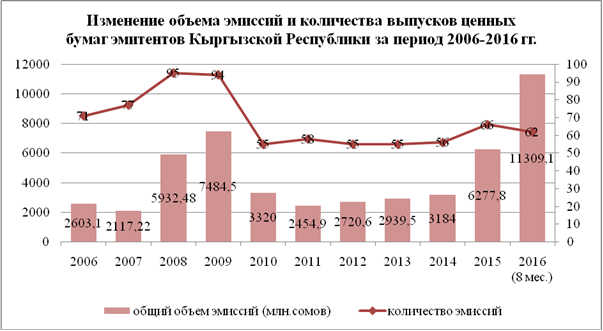 За период с 1 января по 31 августа 2016 года Государственной службой было зарегистрировано 62 выпуска ценных бумаг на сумму 11 309,1 млн сомов, что по объему выпуска ценных бумаг на 6 612,6 млн сомов больше по сравнению с прошлогодним показателем за этот же период. За аналогичный период 2015 года было зарегистрировано 43 выпуска ценных бумаг на сумму 4 696,5 млн сомов.Из всех зарегистрированных выпусков ценных бумаг 19 выпусков акций являются учредительными на сумму 1 003,3 млн сомов и 43 выпуска акций являются дополнительными выпусками на сумму 10 305,8 млн сомов. 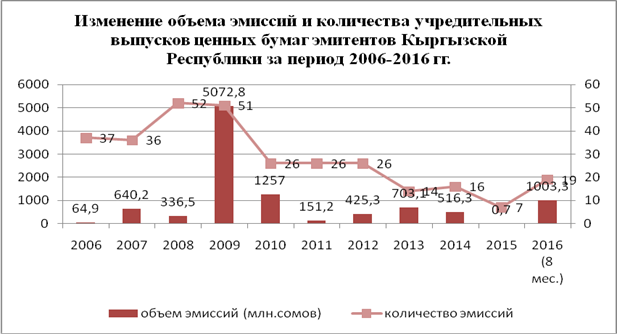 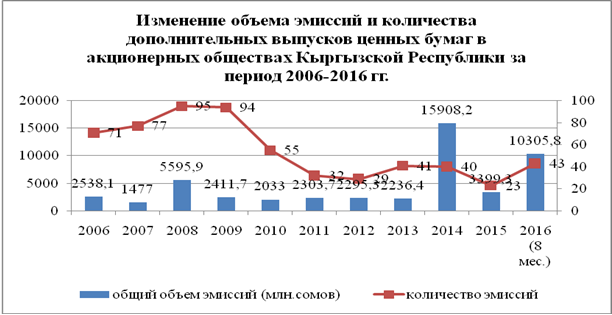 Из 62 выпусков ценных бумаг, зарегистрированных Государственной службой за отчетный период, 34 выпуска ценных бумаг осуществлены закрытыми акционерными обществами на сумму 2 751 млн сомов, 27 выпусков ценных бумаг осуществлены открытыми акционерными обществами на сумму 8 444,1 млн сомов и 1 выпуск осуществлен обществом с ограниченной ответственностью на сумму 114 млн сомов.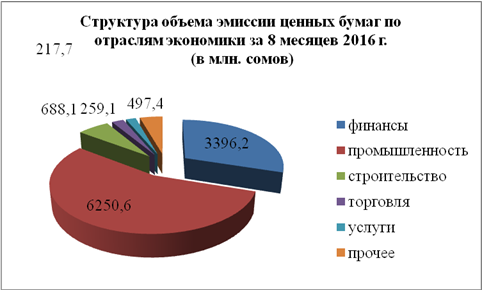 За отчетный период в числе 62 выпусков ценных бумаг зарегистрированы выпуск именных процентных облигаций ОАО «ТД Мин Туркун» на сумму 200 млн сомов и выпуск жилищных сертификатов ОсОО «АЮ Курулуш» на сумму 114 млн сомов. За период с 1 января по 31 августа 2016 года на фондовой бирже Кыргызской Республики совершено 354 сделки с корпоративными облигациями ЗАО «Кыргызский Инвестиционный Кредитный Банк», ОАО МФК «Салым Финанс», ОсОО «Первая Металлобаза», ОсОО «АЮ» и ОАО «Торговый дом «Мин Туркун» на сумму 232,77 млн сомов.За аналогичный период прошлого года на фондовой бирже Кыргызской Республики совершено 296 сделок с корпоративными облигациями ЗАО «Шоро», ОсОО «Росказмет», ОсОО «Первая Металлобаза», ЗАО «Кыргызский Инвестиционный Кредитный Банк», ОсОО «АЮ» на сумму 138,9 млн сомов.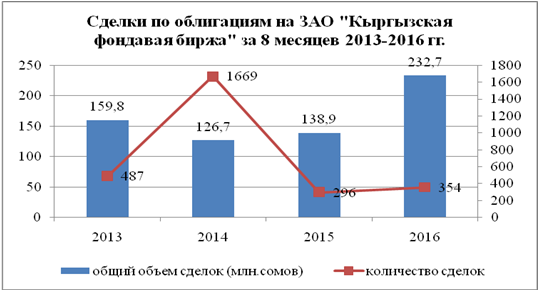 За период с 1 января по 31 августа 2016 года объем иностранных инвестиций в корпоративные ценные бумаги эмитентов Кыргызской Республики составил 2 024,1 млн сомов, из них инвестиции на сумму 709,9 млн сомов из стран дальнего зарубежья и 1 314,2 млн сомов – из стран ближнего зарубежья.За аналогичный период 2015 года объем иностранных инвестиций в корпоративные ценные бумаги эмитентов Кыргызской Республики составил 1 466,6 млн сомов (из стран дальнего зарубежья).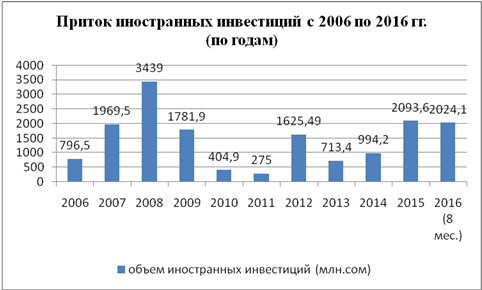 Республика МолдоваНациональная комиссия по финансовому рынку Республики Молдова (далее – Национальная комиссия) является автономным публичным органом, ответственным перед Парламентом Республики Молдова и осуществляющим регулирование и лицензирование деятельности участников небанковского финансового рынка, а также надзор за соблюдением ими законодательства. Национальная комиссия наделена полномочиями принимать соответствующие решения, предоставлять льготы, осуществлять вмешательство, контроль, налагать запреты, дисциплинарные и административные взыскания в установленных законодательством пределах.Капитализация рынка акций по состоянию на 1 июня 2015 года составила 203,64 млн долларов США, на 1 июня 2016 года – 260,01 млн долларов США.Отношение капитализации рынка акций к ВВП на 1 июня 2015 года составило 13,35 %, на 1 июня 2016 года – 8,83 %.Сведения об объеме торгов финансовыми инструментами (в том числе производными) на организованном рынке приведены в таблице 15.Таблица 15Объем торгов финансовыми инструментами на рынке 
по состоянию на 30 июня 2016 годаКоличество профессиональных участников рынка ценных бумаг приведено в таблице 16.Таблица 16Количество организаций, осуществляющих определенный вид профессиональной деятельности на рынке ценных бумаг** В случае если одна организация выполняет несколько видов профессиональной деятельности, в целях данной таблицы такая организация учитывается по каждому виду деятельности отдельно.** 3 компании по доверительному управлению инвестициями находятся в процессе ликвидации.Надзор за деятельностью субъектов рынка ценных бумаг подразумевает реализацию следующих основных целей: соблюдение положений законодательства, в особенности тех, что касаются условий лицензирования, норматива собственного капитала и гарантийного фонда, применения внутренних правил, а также качества предоставляемых услуг. Надзор за деятельностью субъектов рынка ценных бумаг осуществляется, по сути, посредством финансовых отчетов, получаемых Национальной комиссией в соответствии с положениями Инструкции по составлению отчетов лицензированными и авторизированными лицами на рынке капитала. В течение первого полугодия 2016 года было получено и проанализировано 5 152 отчета, представленные отчетными субъектами, которые включают годовые, ежеквартальные, ежемесячные, ежедневные и разовые отчеты.Также Национальной комиссией была осуществлена проверка 118 сделок с ценными бумагами на основании документов, затребованных от субъектов рынка ценных бумаг. Виды нарушений на рынке ценных бумаг и ограничительные меры воздействия и санкции, примененные уполномоченным органом, приведены 
в таблице 17.Таблица 17Виды нарушений на рынке ценных бумаг и ограничительные меры воздействия и санкции, примененные уполномоченным органомВ целях поддержания стабильности и обеспечения непрерывной и упорядоченной деятельности на рынке капитала, защиты прав и интересов инвесторов: постановлением Национальной комиссии от 31 марта 2016 года № 14/5 было утверждено Положение об обращении ценных бумаг на рынке капитала. Настоящее Положение устанавливает требования к порядку обращения ценных бумаг на рынке капитала, выпущенных в форме акций и облигаций. Положение применяется к субъектам, получившим лицензию и авторизацию Национальной комиссии, эмитентам ценных бумаг, а также физическим и юридическим лицам, которые владеют или намереваются приобрести ценные бумаги, выпущенные эмитентами Республики Молдова;постановлением Национальной комиссии от 12 июня 2016 года № 7/11 было утверждено Положение о раскрытии информации эмитентами ценных бумаг. Целью данного положения является частичное переложение Директивы № 2004/109/EС Европейского парламента и Совета Европейского союза от 15 декабря 2004 года о гармонизации требований о прозрачности информации, относящейся к эмитентам, ценные бумаги которых допущены к торгам на регулируемом рынке, и об изменении Директивы № 2001/34/ЕС, опубликованной в Официальном журнале Европейского союза № L 390 от 31 декабря 2004 года. Настоящее Положение определяет содержание и порядок раскрытия информации следующими категориями эмитентов ценных бумаг: эмитент, соответствующий критериям субъекта публичного значения; эмитент, ценные бумаги которого допущены к торгам в рамках многосторонней торговой системы; эмитент, ценные бумаги которого торгуются вне регулируемого рынка и/или МТС.По состоянию на 30 июня 2016 года на регулируемом рынке Республики Молдова было осуществлено 114 сделок с корпоративными ценными бумагами на сумму 16,06 млн долларов США. В структуре сделок существенная доля приходится на сделки, осуществленные в ходе голосовых аукционов, организованных Агентством публичной собственности для продажи акций (80,95 %), и специальные сделки с акциями (15,67 %).Соотношение объема торгов финансовыми инструментами на вторичном рынке за первое полугодие 2016 года по отношению к ВВП составляет 1,23 %, регистрируя в сравнении с аналогичным показателем 2015 года спад на 0,51 %.Также согласно положениям Закона от 11 июля 2012 года № 171 «О рынке капитала» на рынке капитала появился новый финансовый инструмент – МТС, где в первом полугодии 2016 года было осуществлено 148 сделок с корпоративными ценными бумагами на сумму 0,13 млн долларов США. В структуре сделок существенная доля приходится на сделки купли-продажи с акциями (69,70 %) и сделки по итогами аукционов по продаже единых пакетов акций (30,3 %).Российская ФедерацияВ соответствии с Федеральным законом от 10 июля 2002 года № 86-ФЗ «О Центральном банке Российской Федерации (Банке России)» (далее – Федеральный закон № 86-ФЗ) Банк России осуществляет полномочия по регулированию, контролю и надзору за некредитными финансовыми организациями и (или) в сфере их деятельности.В соответствии со статьей 76.1 Федерального закона № 86-ФЗ некредитными финансовыми организациями признаются лица, осуществляющие следующие виды деятельности: профессиональные участники рынка ценных бумаг;управляющие компании инвестиционного фонда, паевого инвестиционного фонда и негосударственного пенсионного фонда;специализированные депозитарии инвестиционного фонда, паевого инвестиционного фонда и негосударственного пенсионного фонда;акционерные инвестиционные фонды;клиринговая деятельность;деятельность по осуществлению функций центрального контрагента;деятельность организатора торговли; деятельность центрального депозитария; репозитарная деятельность;деятельность субъектов страхового дела; негосударственные пенсионные фонды;микрофинансовые организации;кредитные потребительские кооперативы; жилищные накопительные кооперативы; бюро кредитных историй;актуарная деятельность;рейтинговые агентства;сельскохозяйственные кредитные потребительские кооперативы;ломбарды.Регулирующие, контрольные и надзорные функции Банка России в сфере финансовых рынков установлены в соответствии со статьей 4 Федерального закона № 86-ФЗ, Федеральным законом от 22 апреля 1996 года № 39-ФЗ 
«О рынке ценных бумаг» (далее – Федеральный закон № 39-ФЗ) и иными федеральными законами. Данные функции согласно статье 76.3 Федерального закона № 86-ФЗ осуществляются через действующий на постоянной основе орган – Комитет финансового надзора, объединяющий руководителей структурных подразделений Банка России, обеспечивающих выполнение его надзорных функций. Комитет финансового надзора принимает решения по основным вопросам регулирования, контроля и надзора в сфере финансовых рынков. Основные функции Банка России на рынке ценных бумаг 
в соответствии с Федеральным законом № 39-ФЗ отражены 
в таблице 18.Сведения о количестве институциональных инвесторов и размере их активов приведены в таблице 19.Капитализация рынка акций по состоянию на 1 января 2016 года составила 387,89 млрд долларов США, по состоянию на 1 июля 2016 года – 476,1 млрд долларов США.Отношение капитализации рынка акций к ВВП на 1 января 2016 года составило 29,1 %, на 1 июля 2016 года – 43,3 %.Сведения об объеме и количестве зарегистрированных регулятором рынка ценных бумаг выпусков ценных бумаг приведены в таблице 20.В таблице 21 приведены данные об объеме торгов финансовыми инструментами (в том числе производными) на организованном рынке.Таблица 18Основные функции Банка России на рынке ценных бумаг* Основные направления развития финансового рынка Российской Федерации на период 2016–2018 годов: http://www.cbr.ru/finmarkets/files/development/onrfr_2016-18.pdf.** План мероприятий (дорожная карта) Банка России на 2016 год по реализации Основных направлений развития финансового рынка Российской Федерации на период 2016–2018 годов: http://www.cbr.ru/finmarkets/files/development/map.pdf.*** Пункт 18.3 статьи 4 Федерального закона № 86-ФЗ.Таблица 19Количество институциональных инвесторов и размер их активов* Для паевых инвестиционных фондов: количество паевых инвестиционных фондов зарегистрированных, не исключенных из реестра.** Для паевых инвестиционных фондов размер активов рассчитан как стоимость чистых активов паевых инвестиционных фондов.*** В соответствии с законодательством Российской Федерации понятие «субъекты страхового рынка» отсутствует. Для целей заполнения таблицы оно эквивалентно понятию «субъекты страхового дела», включающему страховые организации, общества взаимного страхования, страховых брокеров.Источник:	информация Банка России.Таблица 20Объем и количество зарегистрированных регулятором рынка ценных бумаг выпусков ценных бумаг** Отражены данные в отношении эмитентов, не являющихся кредитными организациями.** За период с начала соответствующего года.Источник:	информация Банка России.Таблица 21Объем торгов на организованном рынке финансовыми инструментамиИсточник:	информация ЗАО «Фондовая биржа ММВБ» (витрина данных группы «Московская биржа»), ПАО «Московская биржа» (официальный сайт), АО «Санкт-Петербургская валютная биржа» и ПАО «Санкт-Петербургская биржа» (реестры сделок бирж, представляемые по запросу Банка России).Таблица 22Объем торгов на рынке РЕПОИсточник:	данные ЗАО «Фондовая биржа ММВБ» (витрина данных группы «Московская биржа»), ПАО «Московская биржа», АО «Санкт-Петербургская валютная биржа» и ПАО «Санкт-Петербургская биржа».Количество профессиональных участников рынка ценных бумаг, осуществляющих брокерскую и дилерскую деятельность на финансовом рынке Российской Федерации, снижается (таблица 23).Таблица 23 Количество организаций, осуществляющих определенный вид профессиональной деятельности на рынке ценных бумаг11 В случае если одна организация выполняет несколько видов профессиональной деятельности, в целях данной таблицы такая организация учитывается по каждому виду деятельности отдельно.2 В данном перечне отсутствуют организации, осуществляющие деятельность форекс-дилеров и репозитарную деятельность, вместе с тем указанные виды деятельности на рынке ценных бумаг предусмотрены законодательством Российской Федерации.3 Кредитные организации, включая небанковские кредитные организации.4 Числа не суммируются, так как одно лицо может иметь несколько видов лицензий. Приводятся сведения об общем количестве лиц, имеющих лицензии.5 В соответствии с действующим законодательством Российской Федерации не является профессиональной деятельностью на рынке ценных бумаг.6 В соответствии с действующим законодательством Российской Федерации данный вид деятельности не выделяется в качестве самостоятельного вида деятельности на рынке ценных бумаг (организаторы торговли). Подсчет количества организаторов торговли данного вида производился на основании вида активов, торгуемых на бирже (соответствующие данные получены из представляемой организаторами торговли в Банк России отчетности).7 В соответствии с действующим законодательством Российской Федерации не является профессиональной деятельностью на рынке ценных бумаг.8 В соответствии с действующим законодательством Российской Федерации данный вид деятельности идентичен деятельности организаторов торговли, дублирующая информация не включалась.Источник:	информация Банка России.В рамках осуществления надзорных полномочий Банка России за деятельностью профессиональных участников рынка ценных бумаг в течение 2015 года было проведено 37 дистанционных проверок.В рамках реализации возложенных на Банк России полномочий в сфере осуществления надзора за деятельностью инфраструктурных организаций финансового рынка (организаторы торговли и клиринговые организации, включая клиринговые организации, осуществляющие функции центрального контрагента) в 2015 году Банком России проведены 2 комплексные проверки и 2 тематические проверки организаторов торговли, 2 тематические проверки клиринговых организаций.За первое полугодие 2016 года Банком России проведено:30 дистанционных проверок;16 предлицензионных проверок.Во II втором квартале 2016 года Банком России осуществлялась дистанционная проверка 117 организаций, входящих в «красную зону» (наихудший уровень потенциального риска).Основной мерой воздействия по всем видам нарушений на рынке ценных бумаг является штраф, применяется также аннулирование лицензии и квалификационных аттестатов (таблица 24).Таблица 24Виды нарушений на рынке ценных бумаг и ограничительные меры воздействия и санкции, 
примененные уполномоченным органом* Кодекс Российской Федерации об административных правонарушениях от 30 декабря  2001 года № 195-ФЗ.Источник: информация Банка России.Нормативные документы, направленные на совершенствование регулирования рынка ценных бумаг, следующие.Федеральные законы:Федеральный закон от 29 июня 2015 года № 210-ФЗ «О внесении изменений в отдельные законодательные акты Российской Федерации и признании утратившими силу отдельных положений законодательных актов Российской Федерации».Данным Федеральным законом установлен новый порядок реализации прав при проведении корпоративных действий, новые способы участия в общих собраниях владельцев ценных бумаг, создан центр корпоративной информации на базе центрального депозитария.Также законодательно закреплен новый вид ценных бумаг – клиринговые сертификаты участия, изменение правового статуса центрального контрагента, изменение требований к участникам клиринга;Федеральный закон от 30 декабря 2015 года № 430-ФЗ «О внесении изменений в Федеральный закон «О рынке ценных бумаг» и отдельные законодательные акты Российской Федерации». Данным документом законодательно закреплен правовой статус депозитария и регулирование порядка осуществления депозитарной деятельности;Федеральный закон от 30 декабря 2015 года № 461-ФЗ «О внесении изменений в статью 17 Федерального закона «О рынке ценных бумаг» и Федеральный закон «Об ипотечных ценных бумагах».Данным Федеральным законом установлена возможность выпускать жилищные облигации с ипотечным покрытием в рамках программы облигаций.Указания Банка России:Указание Банка России от 8 февраля 2015 года № 3562-У «О порядке и сроках согласования Банком России изменений, вносимых во внутренние документы центрального депозитария».Указание устанавливает порядок и сроки согласования Банком России изменений, вносимых во внутренние документы центрального депозитария;Указание Банка России от 16 февраля 2015 года № 3565-У «О видах производных финансовых инструментов»;Указание Банка России от 3 марта 2015 года № 3836-У «О внесении изменений в Положение Банка России от 2 марта 2015 года № 461-П 
«О порядке рассмотрения заявлений эмитентов, являющихся акционерными обществами, об освобождении их от обязанности осуществлять раскрытие информации в соответствии со статьей 30 Федерального закона «О рынке ценных бумаг».Указание уточняет порядок и условия освобождения эмитентов, являющихся акционерными обществами, от обязанности осуществлять раскрытие информации в соответствии со статьей 30 Федерального закона № 39-ФЗ, порядок и условия принятия решения об освобождении публичных акционерных обществ от обязанности осуществлять раскрытие информации в целях приведения в соответствие с требованиями Федерального закона от 29 июня 2015 года № 210-ФЗ «О внесении изменений в отдельные законодательные акты Российской Федерации и признании утратившими силу отдельных положений законодательных актов Российской Федерации»;Указание Банка России от 23 апреля 2015 года № 3627-У «Об условиях и порядке аккредитации организаций, осуществляющих аттестацию специалистов финансового рынка».Указание определяет условия для получения претендентами аккредитации на осуществление аттестации специалистов финансового рынка, предусматривающие как общие требования для всех претендентов, так и отдельные требования для образовательных учреждений и саморегулируемых организаций, а также определяет порядок аккредитации, включающий перечень представляемых документов, сроки принятия соответствующего решения Банком России, основания для отказа в аккредитации, порядок продления аккредитации и переоформления свидетельства об аккредитации;Указание Банка России от 29 апреля 2015 года № 3629-У «О порядке признания лиц квалифицированными инвесторами, о требованиях, которым должны соответствовать лица для признания их квалифицированными инвесторами, а также о порядке ведения реестра лиц, признанных квалифицированными инвесторами».Указанием установлен порядок признания физических и юридических лиц по их заявлению квалифицированными инвесторами, требования, которым должны соответствовать лица для признания их квалифицированными инвесторами, и порядок ведения реестра лиц, признанных квалифицированными инвесторами. Указание, в частности:определяет перечень финансовых инструментов, учитываемых при признании лиц квалифицированными инвесторами и устанавливает порядок определения оценочной стоимости этих финансовых инструментов;устанавливает обязанность лица, осуществляющего признание квалифицированным инвестором, раскрывать разработанный им в соответствии с Указанием документ, содержащий порядок принятия решения о признании лица квалифицированным инвестором (регламент), на своем сайте в Интернет;Указание Банка России от 2 июня 2015 года № 3657-У «О внесении изменений в Указание Банка России от 6 октября 2014 года № 3412-У 
«О порядке включения организаций в реестр управляющих компаний специализированных обществ и исключения организаций из указанного реестра».Указание направлено на совершенствование процедуры принятия решения о включении организаций в реестр управляющих компаний специализированных обществ в части получения информации о лицах, имеющих право прямо или косвенно распоряжаться 10 % и более голосов, приходящихся на голосующие акции (доли), составляющие уставный капитал организации;Указание Банка России от 13 июня 2015 года № 3723-У «Об организации и осуществлении территориальными учреждениями Банка России дистанционного надзора за профессиональными участниками рынка ценных бумаг»;Указание Банка России от 15 июня 2015 года № 3680-У «О требованиях к порядку и форме предоставления иностранными организациями, действующими в интересах других лиц, информации о владельцах ценных бумаг и об иных лицах, осуществляющих права по ценным бумагам, а также о количестве ценных бумаг, которыми владеют такие лица».Указание содержит положения, определяющие порядок и форму предоставления информации указанными иностранными организациями, которым открыт счет депо иностранного номинального держателя, счет депо иностранного уполномоченного держателя, счет депо депозитарных программ в российском депозитарии, в целях осуществления прав по ценным бумагам путем предоставления списка лиц, осуществляющих права по ценным бумагам, либо путем дачи указаний номинальному держателю или иностранному номинальному держателю голосовать определенным образом;Указание Банка России от 18 августа 2015 года № 3757-У 
«Об организации в Банке России контроля и надзора за профессиональными участниками рынка ценных бумаг, осуществляющими брокерскую деятельность и (или) деятельность по управлению ценными бумагами»;Указание Банка России от 1 сентября 2015 года № 3770-У «О функциях работников форекс-дилера, определяемых для целей пункта 1.1 статьи 10.1 Федерального закона от 22 апреля 1996 года № 39-ФЗ «О рынке ценных бумаг».Указанием определены функции работников форекс-дилера, которые должны соответствовать квалификационным требованиям, а также работников форекс-дилера, к которым предъявляются требования к профессиональному опыту;Указание Банка России от 2 сентября 2015 года № 3773-У «Об отдельных требованиях к деятельности форекс-дилера».Указанием установлены следующие требования к деятельности форекс-дилера:порядок определения размера находящихся на номинальном счете (счетах) форекс-дилера денежных средств физических лиц, не являющихся индивидуальными предпринимателями (далее – физические лица), в целях расчета собственных средств форекс-дилера, а также требования к форекс-дилеру о приведении собственных средств форекс-дилера в соответствие с пунктом 5 статьи 41 Федерального закона № 39-ФЗ, в случае если размер находящихся на номинальном счете (счетах) форекс-дилера денежных средств физических лиц превышает 150 млн рублей;перечень рисков, с которыми должно быть ознакомлено физическое лицо, связанных с заключением, исполнением и прекращением обязательств по договору, заключаемому форекс-дилером с указанным физическим лицом, в котором определены общие условия обязательственных взаимоотношений сторон, и отдельным договорам, заключаемым путем выставления форекс-дилером котировок и подачи указанным физическим лицом заявок на основании и во исполнение рамочного договора, а также форму подтверждения их принятия таким лицом;требования к программно-техническим средствам форекс-дилера;период времени, в течение которого форекс-дилер не вправе заключать с разными контрагентами аналогичные отдельные договоры на разных условиях;Указание Банка России от 2 сентября 2015 года № 3772-У «О порядке и сроках ведения форекс-дилером учета заключаемых договоров и операций, совершаемых в связи с их исполнением».Указанием установлен порядок и сроки ведения форекс-дилером учета заключаемых договоров, указанных в пункте 1 статьи 41 Федерального закона № 39-ФЗ, и операций, совершаемых в связи с их исполнением.Кроме того, данным документом устанавливается, что определенный круг процедурных действий определяется форекс-дилером самостоятельно в принимаемых им правилах ведения внутреннего учета форекс-дилера. В этой связи определены основные требования к правилам внутреннего учета, разрабатываемым и утверждаемым форекс-дилером. Также установлен срок хранения информации, который позволит получить необходимую информацию по спорным вопросам в течение срока исковой давности;Указание Банка России от 2 сентября 2015 года № 3774-У «О внесении изменений в Положение Банка России от 11 августа 2014 года № 428-П 
«О стандартах эмиссии ценных бумаг, порядке государственной регистрации выпуска (дополнительного выпуска) эмиссионных ценных бумаг, государственной регистрации отчетов об итогах выпуска (дополнительного выпуска) эмиссионных ценных бумаг и регистрации проспектов ценных бумаг».Указание разработано в связи со вступлением в силу со 2 августа 2014 года соответствующих положений Федерального закона от 21 июля 2014 года № 218-ФЗ «О внесении изменений в отдельные законодательные акты Российской Федерации» в части регулирования особенностей эмиссии облигаций, размещаемых в рамках программы облигаций, а также в целях совершенствования порядка государственной регистрации выпусков (дополнительных выпусков) эмиссионных ценных бумаг, государственной регистрации отчетов об итогах выпуска (дополнительного выпуска) эмиссионных ценных бумаг и регистрации проспектов ценных бумаг;Указания Банка России от 7 сентября 2015 года № 3776-У, от 16 февраля 2016 года № 3567-У, от 18 апреля 2016 года № 4001-У «О внесении изменений в Указание Банка России от 30 апреля 2014 года № 3253-У «О порядке ведения реестра договоров, заключенных на условиях генерального соглашения (единого договора), сроках предоставления информации, необходимой для ведения указанного реестра, и информации из указанного реестра, а также предоставления реестра договоров, заключенных на условиях генерального соглашения (единого договора), в Центральный банк Российской Федерации (Банк России)»;Указание Банка России от 9 сентября 2015 года № 3786-У «О внесении изменений в Положение Банка России от 13 октября 2014 года № 435-П 
«Об аккредитации информационных агентств, которые проводят действия по раскрытию информации о ценных бумагах и об иных финансовых инструментах».Указание уточняет порядок получения аккредитации организацией – правопреемником реорганизуемого аккредитованного агентства, в случае реорганизации аккредитованного агентства, в результате которой его права и обязанности, связанные с проведением действий по раскрытию информации о ценных бумагах и об иных финансовых инструментах, переходят к организации – правопреемнику аккредитованного агентства;Указание Банка России от 19 октября 2015 года № 3824-У 
«О требованиях к форме и содержанию документа, подтверждающего принятие Банком России решения о регистрации проспекта акций при приобретении акционерным обществом публичного статуса, и документа, подтверждающего принятие Банком России решения об освобождении публичного акционерного общества от обязанности раскрывать информацию, предусмотренную законодательством Российской Федерации о ценных бумагах».Указание разработано в целях обеспечения реализации процедуры приобретения непубличным акционерным обществом публичного статуса и процедуры прекращения публичного статуса акционерного общества;Указание Банка России от 16 декабря 2015 года № 3899-У «О внесении изменений в Положение Банка России от 30 декабря 2014 года № 454-П 
«О раскрытии информации эмитентами эмиссионных ценных бумаг».Указание уточняет порядок раскрытия информации о выпуске (дополнительном выпуске) облигаций на этапе государственной регистрации программы облигаций или присвоения программе биржевых облигаций идентификационного номера, порядок раскрытия информации в форме сообщений о существенном факте, в том числе, о принятии решения об утверждении программы облигаций, об утверждении документа, содержащего условия отдельного выпуска (дополнительного выпуска) облигаций, размещаемых в рамках программы облигаций, детализирован порядок раскрытия информации акционерными обществами с учетом их деления на публичные и непубличные;Указание Банка России от 28 декабря 2015 года № 3921-У «О составе, объеме, порядке и сроках раскрытия информации профессиональными участниками рынка ценных бумаг».Указание устанавливает требования к наличию у профессиональных участников рынка ценных бумаг официальных сайтов в Интернете, структуре таких сайтов, перечню и срокам раскрытия профессиональными участниками рынка ценных бумаг на таких сайтах информации, а также предусматривает двухуровневую систему раскрытия информации, в соответствии с которой информация, подлежащая раскрытию профессиональными участниками рынка ценных бумаг, делится на обязательную и рекомендованную;Указание Банка России от 28 января 2016 года № 3949-У 
«Об утверждении перечня иностранных бирж, прохождение процедуры листинга на которых является обязательным условием для принятия Российской биржей решения о допуске ценных бумаг иностранных эмитентов к организованным торгам, а также условием для непроведения организациями, осуществляющими операции с денежными средствами или иным имуществом, идентификации бенефициарных владельцев иностранных организаций, чьи ценные бумаги прошли процедуру листинга на таких биржах».Указание утверждает перечень иностранных бирж, прохождение процедуры листинга на которых является обязательным условием для принятия российской биржей решения о допуске ценных бумаг иностранных эмитентов к организованным торгам, а также условием для непроведения организациями, осуществляющими операции с денежными средствами или иным имуществом, идентификации бенефициарных владельцев иностранных организаций, чьи ценные бумаги прошли процедуру листинга на таких биржах;Указание Банка России от 9 марта 2016 года № 3972-У «О порядке замены сертификатов облигаций на предъявителя, выпущенных в документарной форме, в связи с заменой эмитента таких облигаций на правопреемника при реорганизации».Указание определяет порядок замены сертификатов облигаций на предъявителя, выпущенных в документарной форме, с обязательным централизованным хранением и без обязательного централизованного хранения;Указание Банка России от 14 марта 2016 года № 3980-У «О единых требованиях к проведению депозитарием и регистратором сверки соответствия количества ценных бумаг, к предоставлению депозитарием депоненту информации о правах на ценные бумаги и к определению продолжительности операционного дня депозитария».Указание устанавливает единые требования к проведению депозитарием и регистратором сверки соответствия количества ценных бумаг, предусмотренной пунктом 9 статьи 8.5 Федерального закона № 39-ФЗ, к предоставлению депозитарием депоненту информации о правах на ценные бумаги и к определению продолжительности операционного дня депозитария, а также конкретизирует требования к документам депозитария, содержащим информацию о количестве ценных бумаг на счете депо;Указание Банка России от 30 марта 2016 года № 3986-У «О внесении изменений в Положение Банка России от 11 августа 2014 года № 428-П 
«О стандартах эмиссии ценных бумаг, порядке государственной регистрации выпуска (дополнительного выпуска) эмиссионных ценных бумаг, государственной регистрации отчетов об итогах выпуска (дополнительного выпуска) эмиссионных ценных бумаг и регистрации проспектов ценных бумаг».Указание разработано в целях установления порядка уведомления Банка России об итогах размещения биржевых и коммерческих облигаций;Указание Банка России от 1 апреля 2016 года № 3987-У «О внесении изменений в Положение Банка России от 30 декабря 2014 года № 454-П 
«О раскрытии информации эмитентами эмиссионных ценных бумаг».Указанием расширяются перечни информации, содержащиеся в сообщении о совершении эмитентом сделки с заинтересованностью и в годовом отчете акционерного общества;Указание Банка России от 27 апреля 2016 года № 4005-У 
«Об утверждении программы базового квалификационного экзамена для специалистов финансового рынка».Указанием обновлена программа базового экзамена в связи с внесенными изменениями в законодательство Российской Федерации;Указание Банка России от 16 июня 2016 года № 4045-У «О порядке регистрации Банком России правил осуществления репозитарной деятельности, правил внутреннего контроля, внутреннего аудита и управления рисками, а также вносимых в них изменений и порядке утверждения Банком России положения о комитете пользователей репозитарных услуг».Указание устанавливает порядок регистрации Банком России правил осуществления репозитарной деятельности, правил внутреннего контроля, внутреннего аудита и управления рисками, а также вносимых в них изменений и порядок утверждения Банком России положения о комитете пользователей репозитарных услуг;Указание Банка России от 22 июня 2016 года № 4051-У «Об утверждении перечня иностранных организаций, которым центральный депозитарий открывает счета депо иностранного номинального держателя».Указание утверждает перечень иностранных организаций, которым центральный депозитарий открывает счета депо иностранного номинального держателя;Указание Банка России от 22 июня 2016 года № 4050-У «Об утверждении перечня организаций, осуществляющих учет прав на ценные бумаги, в которых депозитарии вправе открывать счета для учета их прав на представляемые ценные бумаги при осуществлении эмиссии российских депозитарных расписок, а также в которых депозитарии вправе открывать счет лица, действующего в интересах других лиц, для обеспечения учета прав на ценные бумаги иностранных эмитентов в случае их публичного размещения и (или) публичного обращения в Российской Федерации».Указание утверждает перечень организаций, осуществляющих учет прав на ценные бумаги, в которых депозитарии вправе открывать счета для учета их прав на представляемые ценные бумаги при осуществлении эмиссии российских депозитарных расписок, а также в которых депозитарии вправе открывать счет лица, действующего в интересах других лиц, для обеспечения учета прав на ценные бумаги иностранных эмитентов в случае их публичного размещения и (или) публичного обращения в Российской Федерации;Указание Банка России от 26 июня 2016 года № 4047-У «О типах и форме квалификационных аттестатов».Указание обновляет типы и формы квалификационных аттестатов, которые были установлены приказом ФСФР России от 21 сентября 2006 года № 06-102/пз-н «О типах и форме квалификационных аттестатов» 
по изменениям в законодательстве Российской Федерации;Указание Банка России от 28 июля 2016 года № 4085-У «О порядке регистрации Банком России документов организатора торговли, клиринговой организации или центрального контрагента и вносимых в них изменений».Указание устанавливает порядок регистрации Банком России документов организатора торговли, клиринговой организации или центрального контрагента и вносимых в них изменений;Указание Банка России от 23 августа 2016 года № 4107-У «О порядке раскрытия (предоставления) информации эмитентом в случае замены держателя реестра владельцев ценных бумаг (находится на регистрации в Минюсте России).Указание устанавливает порядок раскрытия (предоставления) информации эмитентом в случае замены держателя реестра владельцев ценных бумаг, формы, сроки, перечень необходимых сведений, подлежащих раскрытию (предоставлению).Положения Банка России:Положение Банка России от 13 октября 2014 года № 435-П 
«Об аккредитации информационных агентств, которые проводят действия по раскрытию информации о ценных бумагах и об иных финансовых инструментах» (начало действия документа – 9 февраля 2015 года).Положение определяет условия, порядок проведения аккредитации информационных агентств, которые проводят действия по раскрытию информации о ценных бумагах и об иных финансовых инструментах, порядок отзыва аккредитации;Положение Банка России от 2 марта 2015 года № 461-П «О порядке рассмотрения заявлений эмитентов, являющихся акционерными обществами, об освобождении их от обязанности осуществлять раскрытие информации в соответствии со статьей 30 Федерального закона «О рынке ценных бумаг».Положение устанавливает порядок рассмотрения заявлений эмитентов, являющихся акционерными обществами (эмитенты), об освобождении их от обязанности осуществлять раскрытие информации в соответствии со статьей 30 Федерального закона № 39-ФЗ, а также исчерпывающий перечень документов, представляемых эмитентами, для принятия решения об освобождении их от обязанности осуществлять раскрытие информации в соответствии с указанной статьей;Положение Банка России от 5 июля 2015 года № 477-П «О требованиях к порядку совершения отдельных действий в связи с приобретением более 30 % акций акционерного общества и об осуществлении государственного контроля за приобретением акций акционерного общества».Положение устанавливает требования к порядку представления в Банк России документов, связанных с приобретением эмиссионных ценных бумаг акционерного общества;Положение Банка России от 27 июля 2015 года № 481-П 
«О лицензионных требованиях и условиях осуществления профессиональной деятельности на рынке ценных бумаг, ограничениях на совмещение отдельных видов профессиональной деятельности на рынке ценных бумаг, а также о порядке и сроках представления в Банк России отчетов о прекращении обязательств, связанных с осуществлением профессиональной деятельности на рынке ценных бумаг, в случае аннулирования лицензии профессионального участника рынка ценных бумаг».Положением установлены лицензионные требования и условия осуществления профессиональной деятельности на рынке ценных бумаг, ограничения на совмещение отдельных видов профессиональной деятельности на рынке ценных бумаг, а также порядок и сроки представления в Банк России отчетов о прекращении обязательств, связанных с осуществлением профессиональной деятельности на рынке ценных бумаг, в случае аннулирования лицензии профессионального участника рынка ценных бумаг;Положение Банка России от 3 августа 2015 года № 482-П «О единых требованиях к правилам осуществления деятельности по управлению ценными бумагами, к порядку раскрытия управляющим информации, а также требованиях, направленных на исключение конфликта интересов управляющего».Положение предполагает переход от подхода по установлению требований к действиям управляющего (в том числе к порядку инвестирования) к альтернативному подходу, согласно которому действия управляющего определяются в соответствии с риск-профилем клиента. Также Положение уточняет правила раскрытия информации управляющим, регламентирует вопросы, связанные с конфликтом интересов управляющего, и снимает запрет на включение производных финансовых инструментов в перечень объектов доверительного управления;Положение Банка России от 21 октября 2015 года № 500-П «О порядке приостановления и возобновления эмиссии ценных бумаг, признания выпуска (дополнительного выпуска) эмиссионных ценных бумаг несостоявшимся».Положение разработано в целях совершенствования процедуры приостановления и возобновления эмиссии ценных бумаг, признания выпуска (дополнительного) ценных бумаг несостоявшимся;Положение Банка России 13 ноября 2015 года № 503-П «О порядке открытия и ведения депозитариями счетов депо и иных счетов».Положение устанавливает единые требования к порядку открытия и ведения всеми депозитариями счетов депо и иных счетов (вне зависимости от того, является депозитарий кредитной организацией или не является таковой). В частности Положение детализирует указанный порядок, в том числе посредством установления требований к ведению депозитариями активных счетов (как счетов, не предназначенных для учета прав). Наличие подробных требований к процедуре открытия и ведения таких счетов позволяет осуществлять дистанционный надзор за соблюдением депозитариями баланса между ценными бумагами, учитываемыми на их счетах, и ценными бумагами, учитываемыми на счетах их клиентов;Положение Банка России от 18 января 2016 года № 529-П «О порядке приостановления, возобновления действия лицензии на осуществление профессиональной деятельности на рынке ценных бумаг, о порядке принятия Банком России решения об аннулировании лицензии на осуществление профессиональной деятельности на рынке ценных бумаг, об установлении сроков принятия такого решения в случаях, установленных подпунктами 2–12 пункта 1 и подпунктом 3 пункта 2 статьи 39.1 Федерального закона от 22 апреля 1996 года № 39-ФЗ «О рынке ценных бумаг», а также об установлении исчерпывающего перечня прилагаемых к заявлению об аннулировании лицензии документов»;Положение Банка России от 24 февраля 2016 года № 534-П «О допуске ценных бумаг к организованным торгам».Положение устанавливает нормы допуска ценных бумаг к их публичному размещению, обращению и листингу, требования к правилам включения ценных бумаг в котировальные списки и их исключения из котировальных списков, а также для целей допуска ценных бумаг к их публичному размещению, обращению и листингу определяет правила, состав, порядок и сроки раскрытия (предоставления) информации организаторами торговли, устанавливает случаи, порядок и сроки расчета организатором торговли показателей, а также устанавливает требования к порядку хранения и защиты информации и документов, связанных с проведением организованных торгов ценными бумагами, и к сроку их хранения;Положение Банка России 13 мая 2016 года № 542-П «О требованиях к осуществлению депозитарной деятельности при формировании записей на основании документов, относящихся к ведению депозитарного учета, а также документов, связанных с учетом и переходом прав на ценные бумаги, и при хранении указанных документов».Положение устанавливает требования к осуществлению депозитарной деятельности в Российской Федерации, в том числе конкретизирует содержание записей, которые депозитарий вносит на основании документов, относящихся к ведению депозитарного учета, а также документов, связанных с учетом и переходом прав на ценные бумаги, и при хранении указанных документов;Положение Банка России от 1 июня 2016 года № 546-П «О перечне информации, связанной с осуществлением прав по ценным бумагам, предоставляемой эмитентами центральному депозитарию, порядке и сроках ее предоставления, а также о требованиях к порядку предоставления центральным депозитарием доступа к такой информации».Положение устанавливает перечень информации, связанной с осуществлением прав по ценным бумагам, предоставляемой эмитентами центральному депозитарию, порядок и сроки предоставления такой информации, а также требования к порядку предоставления центральным депозитарием доступа к предоставленной ему эмитентами информации, связанной с осуществлением прав по ценным бумагам.Инструкции Банка России:Инструкция Банка России от 6 ноября 2014 года № 157-И «О порядке регистрации правил доверительного управления паевым инвестиционным фондом и изменений и дополнений в них».Инструкция устанавливает порядок регистрации правил доверительного управления паевым инвестиционным фондом и изменений и дополнений в них, включая требования к составу и содержанию представляемых на регистрацию документов;Инструкция Банка России от 14 апреля 2015 года № 162-И 
«О требованиях к составу и содержанию документов, представляемых в Банк России для регистрации правил доверительного управления ипотечным покрытием, а также изменений и дополнений, вносимых в них».Инструкция устанавливает требования к составу и содержанию документов, представляемых в Банк России для регистрации правил доверительного управления ипотечным покрытием, а также изменений и дополнений, вносимых в них;Инструкция Банка России от 29 июня 2015 года № 166-И «О порядке лицензирования акционерных инвестиционных фондов, управляющих компаний и специализированных депозитариев, порядке ведения реестра лицензий акционерных инвестиционных фондов, реестра лицензий управляющих компаний и реестра лицензий специализированных депозитариев, порядке регистрации правил организации и осуществления внутреннего контроля в управляющей компании или в специализированном депозитарии и изменений в них и порядке уведомления Банка России об изменении сведений о должностных лицах акционерного инвестиционного фонда, управляющей компании и специализированного депозитария».Инструкция устанавливает порядок предоставления акционерным инвестиционным фондам лицензии на осуществление деятельности инвестиционного фонда, управляющим компаниям лицензии на осуществление деятельности по управлению инвестиционными фондами, паевыми инвестиционными фондами и негосударственными пенсионными фондами и специализированным депозитариям лицензии на осуществление деятельности специализированного депозитария инвестиционных фондов, паевых инвестиционных фондов и негосударственных пенсионных фондов, порядок переоформления документа, подтверждающего наличие лицензии акционерного инвестиционного фонда, лицензии управляющей компании, лицензии специализированного депозитария, требования к форме документа, подтверждающего наличие лицензии, порядок ведения реестра лицензий акционерных инвестиционных фондов, реестра лицензий управляющих компаний и реестра лицензий специализированных депозитариев (реестр лицензий) и выдачи выписок из реестра лицензий, а также порядок уведомления Банка России об изменении сведений о должностных лицах акционерного инвестиционного фонда, управляющей компании и специализированного депозитария;Инструкция Банка России от 13 сентября 2015 года № 168-И «О порядке лицензирования Банком России профессиональной деятельности на рынке ценных бумаг и порядке ведения реестра профессиональных участников рынка ценных бумаг»;Инструкция Банка России от 26 октября 2015 года № 169-И «О порядке лицензирования Банком России бирж и торговых систем и порядке ведения реестра лицензий».Инструкция устанавливает порядок лицензирования Банком России бирж и торговых систем, в том числе переоформления документа, подтверждающего наличие лицензии, оформления и представления документов для получения лицензии и переоформления документа, подтверждающего наличие лицензии, форму заявления о выдаче лицензии, форму анкеты, форму документа, содержащего подробную информацию о заемных средствах и дебиторской задолженности, форму документа, подтверждающего наличие лицензии, а также порядок ведения реестра лицензий бирж и торговых систем (реестр лицензий) и порядок предоставления выписок из него;Инструкция Банка России от 11 ноября 2015 года № 170-И «О порядке лицензирования Банком России клиринговой деятельности и порядке ведения реестра лицензий».Инструкция устанавливает порядок лицензирования Банком России клиринговой деятельности, в том числе переоформления документа, подтверждающего наличие лицензии, оформления и представления документов для получения лицензии и переоформления документа, подтверждающего наличие лицензии, форму заявления о выдаче лицензии, форму анкеты, форму документа, содержащего подробную информацию о заемных средствах и дебиторской задолженности, форму документа, подтверждающего наличие лицензии, а также порядок ведения реестра лицензий, в том числе порядок формирования состава включаемых в него сведений, и порядок предоставления выписок из него;Инструкция Банка России от 8 июня 2016 года № 173-И «О порядке и об условиях лицензирования репозитарной деятельности и о порядке уведомления репозитарием Банка России о назначении руководителя структурного подразделения, созданного для осуществления репозитарной деятельности, или освобождении его от занимаемой должности».Инструкция определяет порядок и условия лицензирования репозитарной деятельности, а также устанавливает порядок уведомления репозитарием Банка России о назначении руководителя структурного подразделения, созданного для осуществления репозитарной деятельности (руководитель подразделения), или освобождении его от занимаемой должности.Методические рекомендации Банка России:Методические рекомендации Банка России от 20 мая 2016 года № 17-МР по разработке планов восстановления финансовой устойчивости инфраструктурными организациями финансового рынка.Методические рекомендации разработаны с учетом положений международных документов в целях доведения до инфраструктурных организаций основных рекомендаций по обеспечению их финансовой устойчивости, в том числе по разработке плана восстановления финансовой устойчивости в отношении стресс-сценариев, по разработке сигналов раннего предупреждения и индикаторов реализации плана восстановления и в отношении инструментов восстановления финансовой устойчивости;Методические рекомендации Банка России от 24 мая 2016 года № 18-МР по определению предельных размеров позиций клиентов участников организованных торгов иностранной валютой при совершении некоторых видов сделок.Рекомендации направлены на защиту интересов частных инвесторов,
т.е. граждан, не являющихся квалифицированными инвесторами.Республика ТаджикистанАгентство по развитию рынка ценных бумаг и специализированного регистратора Министерства финансов Республики Таджикистан (далее – Агентство), являясь уполномоченным государственным органом по регулированию, надзору и контролю на рынке ценных бумаг, осуществляет свои функции в рамках полномочий, установленных Положением об Агентстве, утвержденным приказом Министерства финансов Республики Таджикистан от 20 февраля 2007 года № 21.В соответствии с Положением основными задачами Агентства являются регулирование отношений, складывающихся на рынке ценных бумаг, определение приоритетов формирования и развития рынка ценных бумаг, обеспечение защиты прав и интересов акционеров, инвесторов, эмитентов, мониторинг рынка ценных бумаг в целях сохранения устойчивости финансовой системы, разработка нормативно-правовой базы по рынку ценных бумаг.В таблице 25 приведены данные о количестве институциональных инвесторов и стоимости их активов. Таблица 25Количество институциональных инвесторов и размер их активов Капитализация рынка акций по состоянию на 1 января 2016 года составила 1,331 млрд долларов США.Сведения об объеме и количестве зарегистрированных регулятором рынка ценных бумаг приведены в таблице 26.Таблица 26Объем и количество зарегистрированных регулятором 
рынка ценных бумаг выпусков ценных бумаг Общий объем торгов на рынке финансовых инструментов по состоянию на 1 января 2016 года составил на первичном рынке 30,1 млн долларов США.В настоящее время в Республике Таджикистан ведется работа по организации вторичного рынка ценных бумаг, и на этой основе создана ОАО «Центрально-Азиатская фондовая биржа».По другим видам профессиональной деятельности сделки с акциями осуществляются на неорганизованном рынке ценных бумаг и только независимыми реестродержателями.В таблице 27 приведены данные о количестве профессиональных участников рынка ценных бумаг.Таблица 27Количество организаций, осуществляющих определенный вид профессиональной деятельности на рынке ценных бумаг Агентством проводится определенная работа по совершенствованию нормативно-правовой базы, обеспечению надежности, прозрачности 
и привлекательности рынка ценных бумаг.Внесены изменения и дополнения в законы Республики Таджикистан 
«Об акционерных обществах» и «О рынке ценных бумаг» по вопросам противодействия легализации доходов, полученных преступным путем, и финансированию терроризма в части получения информации у акционерных обществ о бенефициарных собственниках.Также во исполнение Закона Республики Таджикистан «О рынке ценных бумаг» постановлением Правительства Республики Таджикистан принят и утвержден Порядок осуществления деятельности центрального депозитария, который будет способствовать развитию вторичного рынка ценных бумаг. Одновременно внесены изменения и дополнения в действующее постановление Правительства Республики Таджикистан «Об утверждении Положения о брокерской и дилерской деятельности на рынке ценных бумаг». Необходимо отметить, что для дальнейшего развития рынка ценных бумаг Министерство финансов Республики Таджикистан разрабатывает ряд нормативных правовых актов, в том числе проекты Закона Республики Таджикистан «О вексельном обращении», Положения о выдачи квалификационных свидетельств участникам рынка ценных бумаг.Выводы и предложения1. Анализ материалов, представленных государствами – участниками СНГ в составе обзора, позволяет сделать вывод, что стимулирование интеграции фондовых рынков государств – участников СНГ обусловливает стабильность их экономического развития. 2. В 2016 году в Республике Армения, Республике Беларусь, Республике Молдова и Российской Федерации происходило повышение уровня капитализации рынка акций. Отношение капитализации к ВВП в государствах – участниках СНГ, рассмотренных в обзоре, выросло. Наибольший рост данного показателя наблюдался в Российской Федерации (более чем на 14 процентных пунктов) и Республике Молдова (более чем на 5 процентных пунктов). 3. Уполномоченные органы по регулированию рынка ценных бумаг государств – участников СНГ осуществляют мероприятия, направленные на стимулирование рынков капитала. Так, в Республике Армения осуществлен выход Международной рассчетно-клиринговой организации Clearstream на армянский рынок. Центральный депозитарий Армении, Clearstream и международный центральный депозитарий ценных бумаг Deutsche Börse Group подписали соглашение об открытии счета номинального держателя Clearstream в Центральном депозитарии Армении. С 11 июля 2016 года иностранные инвесторы могут приобретать армянские государственные облигации через Центральный депозитарий Армении.В Республике Беларусь внедрен принцип «comply or explain» («выполняй или объясни») в отношении открытых акционерных обществ, ценные бумаги которых прошли листинг. Компания будет обязана публично заявлять не только о соблюдении или несоблюдении Свода правил корпоративного поведения, но и раскрывать информацию о практике их применения, а также причинах несоблюдения отдельных правил. Такой подход стимулирует компании детальнее вникать в принятые в мировой практике принципы корпоративного управления и активнее использовать их в своей деятельности.В целях приведения правовой и регулирующей базы корпоративного управления в акционерных обществах в соответствие с международными стандартами корпоративного управления, обеспечения и защиты законных прав и интересов акционеров, создания эффективной системы для гарантирования безопасности фондов в Республике Молдова принят Кодекс корпоративного управления. На рынке капитала введен новый финансовый инструмент – Многосторонние торговые системы. Банком России разработаны ряд нормативных актов, направленных на повышение прозрачности российского финансового рынка и развитие финансовых инструментов, защиту прав инвесторов и потребителей услуг финансового рынка, совершенствование деятельности по управлению ценными бумагами и депозитарной деятельности, а также обеспечение непрерывности деятельности инфраструктурных организаций.4. Продолжается работа по совершенствованию законодательства в сфере корпоративного управления, включая пересмотр основных подходов к мониторингу эмитентов ценных бумаг; внедрение системы раннего реагирования уполномоченного органа на ухудшение показателей деятельности эмитентов, влияющих на его способность исполнять свои обязательства по облигационным займам; ужесточение ответственности руководителей эмитентов; принятие мер по повышению прозрачности эмитентов и развитию их внутренних систем управления рисками.5. Ряд государств – участников СНГ приступили к созданию единого информационного ресурса рынка ценных бумаг, что позволяет организовать эффективное информационное обеспечение участников рынка ценных бумаг и государственных органов, создать необходимые условия для взаимного допуска ценных бумаг эмитентов к размещению и обращению на территориях государств – участников СНГ. Интенсивно разрабатываются программы повышения финансовой грамотности в сфере ценных бумаг.6. Прослеживается тенденция к созданию единых государственных органов по регулированию финансового рынка, т.е. к объединению функций надзора в сфере банковской и страховой деятельности, а также на рынке ценных бумаг. Вследствие повышения требований к собственным средствам и ужесточения надзорной политики национальных регуляторов рынка ценных бумаг в государствах – участниках СНГ общее количество профессиональных участников рынка ценных бумаг снижается. 7. Практика размещения ценных бумаг эмитентами одного государства – участника СНГ на биржевых площадках других государств – участников СНГ пока не получила распространения. Это значительно сдерживает движение взаимных инвестиций. Существенно затруднена трансграничная торговля ценными бумагами, обращающимися на национальных рынках. Таким образом, фондовые рынки в государствах – участниках СНГ развиваются в значительной степени изолированно друг от друга.В этой связи представляется целесообразным принятие дополнительных регулятивных мер, ориентированных на организацию взаимного допуска к торгам на фондовых биржах профессиональных участников рынка ценных бумаг (брокеров и дилеров), зарегистрированных и имеющих соответствующую лицензию в государствах – участниках СНГ. Решение этой задачи составит одно из важнейших направлений деятельности Совета на ближайшую перспективу.8. Дальнейшее развитие практики обмена опытом по вопросам регулирования и повышения конкурентоспособности сферы ценных бумаг государств – участников СНГ позволит совершенствовать принципы функционирования рынка, оптимизировать условия и механизмы выпуска и обращения ценных бумаг в рамках СНГ.СОВЕТ РУКОВОДИТЕЛЕЙ УПОЛНОМОЧЕННЫХ ОРГАНОВ
ПО РЕГУЛИРОВАНИЮ РЫНКОВ ЦЕННЫХ БУМАГ 
ГОСУДАРСТВ – УЧАСТНИКОВ СНГ
ИСПОЛНИТЕЛЬНЫЙ КОМИТЕТ СНГО состоянии рынков ценных бумаг
государств – участников СНГ(информационно-аналитический обзор)2017 годВиды ценных бумагКоличество эмитентовКоличество эмитентовКоличество выпусковКоличество выпусковОбъем фактически размещенных ценных бумаг по цене размещения,
доллары СШАОбъем фактически размещенных ценных бумаг по цене размещения,
доллары СШАВиды ценных бумагпо состоянию на 01.01.16по состоянию на 01.07.16по состоянию на 01.01.16по состоянию на 01.07.16по состоянию 
на 01.01.16по состоянию на 01.07.16Акции36154115174 950 765 217 735 979Корпоративные облигации1371881 052 397 2193 000 509 077Государственные облигации-1-5-107 961 416Ноты Центрального банка1-14---Итого502373281 227 347 9753 326 206 472Виды профессиональной деятельностиПо состоянию на 01.01.16По состоянию на 01.01.16По состоянию на 01.07.16По состоянию на 01.07.16Виды профессиональной деятельностиВсегов том числе банкиВсегов том числе банкиБрокерская деятельность5Дилерская деятельность5Управление ценными бумагами35Клиринговая деятельность11Депозитарная деятельность11Ведение реестра владельцев ценных бумаг11Организация торговли с ценными бумагами11Деятельность по управлению коллективнымиинвестициями (инвестиционные фонды)2Итого721№
п/пВиды нарушения на рынке ценных бумагМеры воздействия и санкцииКоличество нарушенийКоличество нарушенийСумма штрафов, доллары СШАСумма штрафов, доллары США№
п/пВиды нарушения на рынке ценных бумагМеры воздействия и санкциипо состоянию на 01.01.16по состоянию на 01.07.16по состоянию на 01.01.16по состоянию на 01.07.161.Непредоставление документов и необходимой информации со стороны профучастников рынка ценных бумаг и эмитентов по требованию ПалатыСогласно законодательству за нарушения на рынке ценных бумаг со стороны Комитета применяются санкции в виде предупреждения либо в виде денежного штрафа17721151 66025 6592.Непроведение в положенные сроки общего собрания акционеров, предусмотренного законодательствомСогласно законодательству за нарушения на рынке ценных бумаг со стороны Комитета применяются санкции в виде предупреждения либо в виде денежного штрафа17721151 66025 6593.Неоповещение акционеров о проведении предстоящего общего собрания акционеров либо оповещение, но не в предусмотренные законодательством срокиСогласно законодательству за нарушения на рынке ценных бумаг со стороны Комитета применяются санкции в виде предупреждения либо в виде денежного штрафа17721151 66025 6594.Неуказание в извещении акционеру вопросов, содержащихся в повестке дня, даты, времени и места проведения предстоящего общего собрания акционеров5.Проведение, а также принятие каких-либо решений на общем собрании акционеров при отсутствии предусмотренного законодательством количества голосов6.Уклонение акционерным обществом в предоставлении акционеру сведений либо документов, предусмотренных законодательствомВиды институциональных инвесторовКоличество институциональных инвесторовКоличество институциональных инвесторовРазмер активов, доллары СШАРазмер активов, доллары СШАВиды институциональных инвесторовпо состоянию
на 01.01.16по состоянию на 01.09.16по состоянию
на 01.01.16по состоянию 
на 01.09.16Инвестиционные компании8859 234 62781 261 228 Коммерческие банки21197 146 420 281 7 368 801 762 Кредитные организации3233637 990 429 724 948 642 Страховые компании8785 023 769 92 399 845 Виды ценных бумагКоличество эмитентовКоличество эмитентовКоличество выпусковКоличество выпусковОбъем фактически размещенных ценных бумаг по цене размещения,
доллары СШАОбъем фактически размещенных ценных бумаг по цене размещения,
доллары СШАВиды ценных бумагпо состоянию на 01.01.16по состоянию на 01.09.16по состоянию на 01.01.16по состоянию на 01.09.16по состоянию 
на 01.01.16по состоянию
на 01.09.16Акции1011101344 040 95972 767 902Облигации810181938 960 87655 068 783ПаиВсего83 001 835127 836 685Виды профессиональной деятельностиПо состоянию на 01.09.15По состоянию на 01.09.15По состоянию на 01.09.16По состоянию на 01.09.16Виды профессиональной деятельностиВсегов том числе банкиВсегов том числе банкиБрокерская и (или) дилерская деятельность24/2717/2124/2717/19Управление инвестиционным портфелем4131Кастодиальная деятельность21182118Депозитарная деятельность (Центральный депозитарий)1–1–Организация торговли с ценными бумагами и иными финансовыми инструментами1–1–Виды ценных бумагКоличество эмитентовКоличество эмитентовКоличество выпусковКоличество выпусковОбъем фактически размещенных ценных бумаг по цене размещения,
млн долларов СШАОбъем фактически размещенных ценных бумаг по цене размещения,
млн долларов СШАВиды ценных бумагпо состоянию на 01.01.15по состоянию на 01.01.16по состоянию на 01.01.15по состоянию на 01.01.16по состоянию на 01.01.15по состоянию на 01.01.16Акции4 6494 6088931 0183 266,92 010,7Облигации2111084562754 682,62 573,7Всего4 8604 7161 3491 2937 949,54 584,4Виды ценных бумагКоличество эмитентовКоличество эмитентовКоличество выпусковКоличество выпусковОбъем фактически размещенных ценных бумаг по цене размещения,
млн долларов СШАОбъем фактически размещенных ценных бумаг по цене размещения,
млн долларов СШАВиды ценных бумагпо состоянию на 01.01.16по состоянию на 01.07.16по состоянию на 01.01.16по состоянию на 01.07.16по состоянию на 01.01.16по состоянию на 01.07.16Акции4 6084 6341 0187192 010,7623,9Облигации10830275502 573,7482,4Всего4 7164 6641 2937694 584,41 106,3Виды профессиональной деятельностиПо состоянию на 01.01.16По состоянию на 01.01.16По состоянию на 01.07.16По состоянию на 01.07.16Виды профессиональной деятельностиВсегов том числе банкиВсегов том числе банкиБрокерская деятельность63276127Дилерская деятельность62276027Депозитарная деятельность33173317Доверительное управление 19141914Организация торговли ценными бумагами1010Клиринговая деятельность1010Итого1798517585Виды нарушений на рынке ценных бумагМеры воздействия и санкцииКоличество нарушенийКоличество нарушенийСумма штрафов, доллары СШАСумма штрафов, доллары СШАВиды нарушений на рынке ценных бумагМеры воздействия и санкциипо состоянию на 01.01.16по состоянию на 01.07.16по состоянию на 01.01.16по состоянию на 01.07.161234561. Невыполнение лицензиатами лицензионных требований и условий осуществления лицензируемых видов деятельности, в том числе соблюдение порядка осуществления профессиональной деятельности по ценным бумагамАннулирование (прекращение) лицензии501. Невыполнение лицензиатами лицензионных требований и условий осуществления лицензируемых видов деятельности, в том числе соблюдение порядка осуществления профессиональной деятельности по ценным бумагамВынесение предписаний602. Административные правонарушения в области рынка ценных бумаг (нарушение установленного порядка регистрации, размещения и совершения сделок с ценными бумагами, требований законодательства о ведении реестра акционеров, непредставление документов, отчетов и иные нарушения)Предупреждение149142. Административные правонарушения в области рынка ценных бумаг (нарушение установленного порядка регистрации, размещения и совершения сделок с ценными бумагами, требований законодательства о ведении реестра акционеров, непредставление документов, отчетов и иные нарушения)Наложение штрафа2449013 2633 927Виды институциональных инвесторовКоличество институциональных инвесторовКоличество институциональных инвесторовРазмер активов, 
млн долларов СШАРазмер активов, 
млн долларов СШАВиды институциональных инвесторовпо состоянию
на 01.01.16по состоянию
на 01.07.16по состоянию
на 01.01.16по состоянию
на 01.07.16Накопительные пенсионные фонды1117 160,08*18 380,97*Инвестиционные фонды, в т.ч.:акционерные инвестиционные фондыпаевые инвестиционные фонды4927
224826
221 395,37182,02
1 213,351 331,05190,53
1 140,52Страховые (перестраховочные) организации33332 425,612 502,35Банки второго уровня353569 952,0672 123,96Виды ценных бумагКоличество эмитентовКоличество эмитентовКоличество выпусковКоличество выпусковВиды ценных бумагпо состоянию 
на 01.01.16по состоянию 
на 01.07.16по состоянию 
на 01.01.16по состоянию 
на 01.07.16Акции1 5311 4141 5311 414Облигации153161393391Итого1 6841 5751 9241 805Виды финансовых инструментовПервичный рынок, 
млн долларов СШАВторичный рынок, млн долларов СШАИтого, 
млн долларов СШААкции0233,15233,15Корпоративные облигации509,6456,78566,42Государственные ценные бумаги536,53449,75986,28Ценные бумаги инвестиционных фондов01,381,38Ценные бумаги МФО00Общий объем торгов по ценным бумагам1 046,17741,061 787,23ВВП Республики Казахстан*184 387Объем торгов/ВВП1,97 %Виды профессиональной деятельностиПо состоянию на 01.01.16По состоянию на 01.01.16По состоянию на 01.07.16По состоянию на 01.07.16Виды профессиональной деятельностиВсегов том числе банкиВсегов том числе банки12345Брокерская и (или) дилерская деятельность, в том числе:с правом ведения счетов клиентов в качестве номинального держателя47
4224
2148
4225
21Деятельность по ведению системы реестров держателей ценных бумаг1Не применимо1Не применимоКастодиальная деятельность10101010Деятельность по управлению инвестиционным портфелем23Не применимо23Не применимоТрансфер-агентская деятельность 2222Организация торговли с ценными бумагами и иными финансовыми инструментами1Не применимо1Не применимоКлиринговая деятельность по сделкам с финансовыми инструментами1Не применимо1Не применимоДепозитарная деятельность1Не применимо1Не применимоИтого86368737№п/пВиды нарушения 
на рынке ценных бумагМеры воздействия 
и санкцииКоличествоСуммарный размер, доллары США12345ЭмитентыЭмитентыЭмитентыЭмитентыЭмитентыОбщее количествоОбщее количествоАдминистративное взыскание (штраф)2228 300Общее количествоОбщее количествоОграниченные меры воздействия2471.Нарушение порядка и (или) сроков представления в уполномоченный орган документов для государственной регистрации эмиссионных ценных бумаг, изменений и дополнений в проспект выпуска эмиссионных ценных бумаг, а также списков аффилиированных лиц акционерных обществТребование о представлении письма-обязательства31.Нарушение порядка и (или) сроков представления в уполномоченный орган документов для государственной регистрации эмиссионных ценных бумаг, изменений и дополнений в проспект выпуска эмиссионных ценных бумаг, а также списков аффилиированных лиц акционерных обществПисьменное предписание11.Нарушение порядка и (или) сроков представления в уполномоченный орган документов для государственной регистрации эмиссионных ценных бумаг, изменений и дополнений в проспект выпуска эмиссионных ценных бумаг, а также списков аффилиированных лиц акционерных обществПисьменное предупреждение62.Нарушение сроков представления (в том числе повторного) в уполномоченный орган для рассмотрения и утверждения отчетов об итогах размещения эмиссионных ценных бумаг, погашения негосударственных облигацийПисьменное предупреждение42.Нарушение сроков представления (в том числе повторного) в уполномоченный орган для рассмотрения и утверждения отчетов об итогах размещения эмиссионных ценных бумаг, погашения негосударственных облигацийПисьменное предписание242.Нарушение эмитентом условий и порядка выпуска и (или) размещения эмиссионных ценных бумаг Административное взыскание (штраф)718 1523.Нарушение эмитентом требований по раскрытию информации о корпоративных событиях, финансовой отчетности и аудиторских отчетов на интернет-ресурсах депозитария финансовой отчетности, фондовой биржиПисьменное предупреждение83.Нарушение эмитентом требований по раскрытию информации о корпоративных событиях, финансовой отчетности и аудиторских отчетов на интернет-ресурсах депозитария финансовой отчетности, фондовой биржиПисьменное предписание2013.Нарушение эмитентом требований по раскрытию информации о корпоративных событиях, финансовой отчетности и аудиторских отчетов на интернет-ресурсах депозитария финансовой отчетности, фондовой биржиАдминистративное взыскание (штраф) 1610 148Профессиональные участники рынка ценных бумагПрофессиональные участники рынка ценных бумагПрофессиональные участники рынка ценных бумагПрофессиональные участники рынка ценных бумагПрофессиональные участники рынка ценных бумаг1.Нарушение требований, установленных внутренними документами фондовой биржиОграниченная мера воздействия41.Нарушение требований, установленных внутренними документами фондовой биржиАдминистративное взыскание (штраф)31 8792.Нарушение требований законодательства об инвестиционных фондахОграниченная мера воздействия23.Нарушение установленных требований к порядку и срокам представления отчетности в уполномоченный органОграниченная мера воздействия93.Нарушение установленных требований к порядку и срокам представления отчетности в уполномоченный органАдминистративное взыскание (штраф)23 7584.Нарушение требований о клиринговых участниках Ограниченная мера воздействия35.Нарушение сроков представления в центральный депозитарий информации о сделках с производными финансовыми инструментамиОграниченная мера воздействия85.Нарушение сроков представления в центральный депозитарий информации о сделках с производными финансовыми инструментамиАдминистративное взыскание (штраф)47 2026.Нарушение требований законодательства к системе управления рискамиОграниченная мера воздействия1Организаторы торговлиОбъем торгов на вторичном рынке по видам торгуемых инструментов,
доллары СШАОбъем торгов на вторичном рынке по видам торгуемых инструментов,
доллары СШАОбъем торгов на вторичном рынке по видам торгуемых инструментов,
доллары СШАОбъем торгов на вторичном рынке по видам торгуемых инструментов,
доллары СШАОрганизаторы торговлиАкцииОблигацииОбщий объем торгов на вторичном рынкеОбъем торгов ВВП, %Регулируемый рынок 16 059 095,21016 059 095,210,545Многосторонняя торговая система (МТС)132 635,780132 635,780,005Вне регулируемого рынка или МТС 36 341 661,92036 341 661,921,234Итого52 533 392,91052 533 392,911,783Виды деятельностиПо состоянию на 01.01.16По состоянию на 01.01.16По состоянию на 01.07.16По состоянию на 01.07.16Виды деятельностиВсегов том числе банкиВсегов том числе банкиОператоры рынка 2–1–Многосторонняя торговая система (МТС)1–1–Центральный депозитарий 1–1–Регистрационные общества12–12Инвестиционные общества198188Инвестиционные фонды в процессе принудительной ликвидации 9–9–Инвестиционные фонды в процессе добровольной ликвидации 8–8–Компании по доверительному управлению инвестициями**7–7–Квалифицированныеспециалисты в сфере оценки3–3–№п/пВиды нарушения на рынке ценных бумагМеры воздействия и санкцииКоличествоКоличествоСумма, 
доллары СШАСумма, 
доллары США№п/пВиды нарушения на рынке ценных бумагМеры воздействия и санкциипо состоянию на 01.01.16по состоянию на 01.07.16по состоянию на 01.01.16по состоянию на 01.07.1612345671.Нарушение требований законодательства по предоставлению в Национальную комиссию эмитентами и лицензированными и авторизированными лицами рынка отчетов и сроков их опубликования в средствах массовой информацииАдминистративные санкции1.Нарушение требований законодательства по предоставлению в Национальную комиссию эмитентами и лицензированными и авторизированными лицами рынка отчетов и сроков их опубликования в средствах массовой информацииПредупреждение руководства эмитента и профессионального участника о необходимости соблюдения положений действующих законодательных и нормативных актов21––2.Нарушение требований законодательства по ведению реестра держателей ценных бумаг, а также ведение реестра с нарушением установленных правилПредписание акционерному обществу о необходимости заключения договора на ведение реестра акционеров с регистрационным обществом––––2.Нарушение требований законодательства по ведению реестра держателей ценных бумаг, а также ведение реестра с нарушением установленных правилПредписание регистрационному обществу и акционерному обществу о передаче реестра владельцев ценных бумаг другому регистрационному обществу––––2.Нарушение требований законодательства по ведению реестра держателей ценных бумаг, а также ведение реестра с нарушением установленных правилПредписание регистрационному обществу о передаче списка владельцев ценных бумаг––––2.Нарушение требований законодательства по ведению реестра держателей ценных бумаг, а также ведение реестра с нарушением установленных правилПредупреждение регистрационного общества и акционерного общества о необходимости соблюдения положений действующего законодательства при заключении договоров на ведение реестра владельцев ценных бумаг––––2.Нарушение требований законодательства по ведению реестра держателей ценных бумаг, а также ведение реестра с нарушением установленных правилПриостановка операции с ценными бумагами на лицевых счетах в реестре владельцев ценных бумаг––––3.Нарушения при осуществлении сделок с ценными бумагами на вторичном рынкеПредупреждение руководства лицензированного или авторизированного лица рынка или клиента о необходимости неукоснительного соблюдения положений действующих законодательных и нормативных актов272––3.Нарушения при осуществлении сделок с ценными бумагами на вторичном рынкеПриостановка операции с ценными бумагами на лицевых счетах в реестре владельцев ценных бумаг/права голоса акций в уставном капитале инвестиционного общества21––3.Нарушения при осуществлении сделок с ценными бумагами на вторичном рынкеОтзыв сертификата специалиста в области ценных бумаг 1–––3.Нарушения при осуществлении сделок с ценными бумагами на вторичном рынкеАдминистративные санкции31252504.Нарушения, выявленные при осуществлении тематических проверок деятельности лицензированными и авторизированными лицами рынка ценных бумагПредупреждение руководства лицензированного или авторизированного лица рынка о необходимости неукоснительного соблюдения положений действующих законодательных и нормативных актов22––4.Нарушения, выявленные при осуществлении тематических проверок деятельности лицензированными и авторизированными лицами рынка ценных бумагАдминистративные санкции2–428–Общие функцииПункты
статьи 42Содержание функцийПримеры1234Принятие нормативных правовых актов стратегического значения1Разработка во взаимодействии с Правительством Российской Федерации основных направлений развития финансового рынка в целомОсновные направления развития финансового рынка Российской Федерации на период 2016–2018 годов*;План мероприятий (дорожная карта) Банка России на 2016 год по реализации Основных направлений развития финансового рынка Российской Федерации на период 2016–2018 годов**Принятие нормативных правовых актов стратегического значения15Разработка проектов нормативных актов (за исключением законодательных), связанных с вопросами регулирования рынка ценных бумаг, лицензирования деятельности его профессиональных участников, саморегулируемых организаций профессиональных участников рынка ценных бумаг, контроля за соблюдением законодательных и нормативных актов о ценных бумагах, проведение их экспертизыПринятие нормативных правовых актов стратегического значения16Разработка рекомендаций по применению законодательства Российской Федерации, регулирующего отношения, связанные с функционированием рынка ценных бумагПисьмо Федеральной службы по финансовым рынкам № 10-ВМ-10/21369 от 16.09.10 «О Методических рекомендациях по исполнению эмитентами эмиссионных ценных бумаг обязанности осуществлять раскрытие информации путем ее опубликования (опубликования текстов документов, содержащих подлежащую раскрытию информацию) в сети Интернет»Регулирование эмиссии2Утверждение:стандартов эмиссии ценных бумаг;проспектов ценных бумаг эмитентов (в том числе иностранных эмитентов, осуществляющих эмиссию ценных бумаг на территории Российской Федерации);порядка государственной регистрации выпуска (дополнительного выпуска) эмиссионных ценных бумаг, государственной регистрации отчетов об итогах выпуска (дополнительного выпуска) эмиссионных ценных бумаг и регистрации проспектов ценных бумагПоложение Банка России от 11 августа 2014 года № 428-П 
«О стандартах эмиссии ценных бумаг, порядке государственной регистрации выпуска (дополнительного выпуска) эмиссионных ценных бумаг, государственной регистрации отчетов об итогах выпуска (дополнительного выпуска) эмиссионных ценных бумаг и регистрации проспектов ценных бумаг»Регулирование эмиссии4Установление обязательных требований к операциям с ценными бумагами, норм допуска ценных бумаг к их публичному размещению, обращению, котированию и листингу, расчетно-депозитарной деятельности, правил ведения учета и составления отчетности (за исключением бухгалтерского учета и бухгалтерской отчетности) эмитентами и профессиональными участниками рынка ценных бумагПостановление Федеральной комиссии по рынку ценных бумаг (ФКЦБ России) № 32, Министерства финансов Российской Федерации от 11 декабря 2001 года № 108н «Об утверждении Порядка ведения внутреннего учета сделок, включая срочные сделки, и операций с ценными бумагами профессиональными участниками рынка ценных бумаг, осуществляющими брокерскую, дилерскую деятельность и деятельность по управлению ценными бумагами»;Указание Банка России от 15 января 2015 года № 3533-У 
«О сроках и порядке составления и представления отчетности профессиональных участников рынка ценных бумаг в Центральный банк Российской Федерации»;Указание Банка России от 2 сентября 2015 года № 3772-У 
«О порядке и сроках ведения форекс-дилером учета заключаемых договоров и операций, совершаемых в связи с их исполнением»Регулирование эмиссии19Установление и определение порядка допуска к первичному размещению и обращению вне территории Российской Федерации ценных бумаг, выпущенных эмитентами, зарегистрированными в Российской ФедерацииПоложение Банка России от 13 октября 2014 года № 436-П «О порядке выдачи Банком России разрешения на размещение и (или) организацию обращения эмиссионных ценных бумаг российских эмитентов за пределами Российской Федерации»Регулирование профессиональной деятельности на рынке ценных бумаг3Разработка и утверждение требований к осуществлению профессиональной деятельности на рынке ценных бумаг, в том числе с учетом вида профессиональной деятельности на рынке ценных бумаг и характера совершаемых операцийУказание Банка России от 25 июля 2014 года № 3349-У 
«О единых требованиях к правилам осуществления брокерской деятельности при совершении операций с имуществом клиента брокера»;Указание Банка России от 18 апреля 2014 года № 3234-У 
«О единых требованиях к правилам осуществления брокерской деятельности при совершении отдельных сделок за счет клиентов» (вместе с Порядком расчета показателей, Порядком расчета размера начальной маржи, скорректированного с учетом поручений клиента)Регулирование профессиональной деятельности на рынке ценных бумаг5Установление обязательных требований к порядку ведения реестраПриказ ФСФР России от 13 августа 2009 года № 09-33/пз-н 
«Об особенностях порядка ведения реестра владельцев именных ценных бумаг эмитентами именных ценных бумаг»;приказ ФСФР России от 29 июля 2010 года № 10-53/пз-н 
«О некоторых вопросах ведения реестра владельцев ценных бумаг»Регулирование профессиональной деятельности на рынке ценных бумаг6Установление порядка и осуществление лицензирования различных видов профессиональной деятельности на рынке ценных бумаг, а также приостановление или аннулирование указанных лицензий в случае нарушения требований законодательства Российской Федерации о ценных бумагахПоложение Банка России от 27 июля 2015 года № 481-П 
«О лицензионных требованиях и условиях осуществления профессиональной деятельности на рынке ценных бумаг, ограничениях на совмещение отдельных видов профессиональной деятельности на рынке ценных бумаг, а также о порядке и сроках представления в Банк России отчетов о прекращении обязательств, связанных с осуществлением профессиональной деятельности на рынке ценных бумаг, в случае аннулирования лицензии профессионального участника рынка ценных бумаг»;Инструкция Банка России от 13 сентября 2015 года № 168-И 
«О порядке лицензирования Банком России профессиональной деятельности на рынке ценных бумаг и порядке ведения реестра профессиональных участников рынка ценных бумаг»Регулирование профессиональной деятельности на рынке ценных бумаг8Установление порядка приобретения статуса саморегулируемой организации в сфере финансового рынка, ведение реестра указанных организаций, прекращение статуса саморегулируемой организации при нарушении требований законодательства Российской Федерации о ценных бумагах, а также стандартов и требований, утвержденных Банком РоссииПоложение Банка России от 14 декабря 2015 года № 519-П 
«О порядке представления документов для принятия Банком России решения о внесении сведений о некоммерческой организации в единый реестр саморегулируемых организаций в сфере финансового рынка, порядке ведения и составе информации единого реестра саморегулируемых организаций в сфере финансового рынка, а также порядке представления саморегулируемой организацией в Банк России документов и информации, предусмотренных частью 7 статьи 29 Федерального закона от 13 июля 2015 года № 223-ФЗ «О саморегулируемых организациях в сфере финансового рынка и о внесении изменений в статьи 2 и 6 Федерального закона «О внесении изменений в отдельные законодательные акты Российской Федерации», и их составе»;Указание Банка России от 14 декабря 2015 года № 3897-У 
«О порядке согласования Банком России руководителя саморегулируемой организации в сфере финансового рынка»;Указание Банка России от 13 сентября 2015 года № 3797-У 
«О требованиях к стандартам саморегулируемой организации форекс-дилеров»Регулирование профессиональной деятельности на рынке ценных бумаг9Определение стандартов деятельности инвестиционных, негосударственных пенсионных, страховых фондов и их управляющих компаний, а также страховых компаний на рынке ценных бумагРегулирование профессиональной деятельности на рынке ценных бумаг14Установление квалификационных требований к работникам профессиональных участников рынка ценных бумаг, требований к профессиональному опыту лиц, осуществляющих функции единоличного исполнительного органа профессиональных участников рынка ценных бумаг, утверждение программы квалификационных экзаменов для аттестации граждан в сфере профессиональной деятельности на рынке ценных бумаг, определение условий и порядка аккредитации организаций, осуществляющих аттестацию граждан в сфере профессиональной деятельности на рынке ценных бумаг в форме приема квалификационных экзаменов и выдачи квалификационных аттестатов, осуществление аккредитации таких организаций, определение типов и формы квалификационных аттестатов и ведение реестра аттестованных лицПриказ ФСФР России от 28 января 2014 года № 10-4/пз-н 
«Об утверждении Положения о специалистах финансового рынка»;Указание Банка России от 21 июня 2016 года № 4047-У «О типах и форме квалификационных аттестатов, выдаваемых аккредитованными Банком России организациями, осуществляющими аттестацию специалистов финансового рынка»;приказ ФСФР России от 16 мая 2013 года № 13-41/пз-н 
«Об утверждении Административного регламента предоставления Федеральной службой по финансовым рынкам государственной услуги по ведению реестра аттестованных лиц и о внесении изменений в Положение о специалистах финансового рынка, утвержденное приказом ФСФР России от 28 января 2010 года № 10-4/пз-н»;Указание Банка России от 23 апреля 2015 года № 3627-У «Об условиях и порядке аккредитации организаций, осуществляющих аттестацию специалистов финансового рынка»;Указание Банка России от 1 сентября 2015 года № 3770-У 
«О функциях работников форекс-дилера, определяемых для целей пункта 1.1 статьи 10.1 Федерального закона от 22 апреля 1996 года № 39-ФЗ «О рынке ценных бумаг», и требованиях к работникам форекс-дилера, их выполняющим»Регулирование профессиональной деятельности на рынке ценных бумаг18Определение порядка ведения реестра и ведение реестра профессиональных участников рынка ценных бумаг, содержащего данные о выданных, приостановленных и об аннулированных лицензиях на осуществление профессиональной деятельности на рынке ценных бумаг. Банк России вносит изменения в реестр профессиональных участников рынка ценных бумаг в течение трех дней после принятия соответствующего решения или получения документа, являющегося основанием для внесения измененияИнструкция Банка России от 13 сентября 2015 года № 168-И 
«О порядке лицензирования Банком России профессиональной деятельности на рынке ценных бумаг и порядке ведения реестра профессиональных участников рынка ценных бумаг»Контрольная функция10Осуществление контроля за соблюдением эмитентами, профессиональными участниками рынка ценных бумаг, саморегулируемыми организациями профессиональных участников рынка ценных бумаг требований законодательства Российской Федерации о ценных бумагах, стандартов и требований, утвержденных Банком РоссииИнструкция Банка России от 24 апреля 2014 года № 151-И 
«О порядке проведения проверок деятельности некредитных финансовых организаций и саморегулируемых организаций некредитных финансовых организаций уполномоченными представителями Центрального банка Российской Федерации (Банка России)»Контрольная функция11В целях противодействия легализации (отмыванию) доходов, полученных преступным путем, контроль порядка проведения операций с денежными средствами или иным имуществом, совершаемых профессиональными участниками рынка ценных бумагКонтрольная функция12Обеспечение раскрытия информации о зарегистрированных выпусках ценных бумаг, профессиональных участниках рынка ценных бумаг и регулировании рынка ценных бумагПоложение Банка России от 30 декабря 2014 года № 454-П 
«О раскрытии информации эмитентами эмиссионных ценных бумаг»Контрольная функция13Обеспечение создания общедоступной системы раскрытия информации на рынке ценных бумагПоложение Банка России от 30 декабря 2014 года № 454-П 
«О раскрытии информации эмитентами эмиссионных ценных бумаг»;Положение Банка России от 13 октября 2014 года № 435-П 
«Об аккредитации информационных агентств, которые проводят действия по раскрытию информации о ценных бумагах и об иных финансовых инструментах»Контрольная функция20Обращение в арбитражный суд с иском о ликвидации юридического лица, нарушившего требования законодательства Российской Федерации о ценных бумагах и о применении к нарушителям санкций, установленных законодательством Российской ФедерацииКонтрольная функция21Осуществление надзора за соответствием объема выпуска эмиссионных ценных бумаг их количеству в обращенииКонтрольная функция23Определение порядка ведения реестра эмиссионных ценных бумаг и ведение указанного реестра, содержащего информацию о зарегистрированных Банком России выпусках (дополнительных выпусках) эмиссионных ценных бумаг, а также о выпусках (дополнительных выпусках) эмиссионных ценных бумаг, не подлежащих в соответствии с комментируемым Законом или иными федеральными законами государственной регистрации, за исключением облигаций Банка РоссииПоложение Банка России от 11 сентября 2014 года № 430-П 
«О порядке ведения реестра эмиссионных ценных бумаг»Контрольная функция****Осуществление контроля за соблюдением законодательства Российской Федерации о противодействии неправомерному использованию инсайдерской информации и манипулированию рынкомИнструкция Банка России от 10 августа 2015 года № 167-И 
«О порядке проведения Банком России проверок соблюдения требований Федерального закона от 27 июля 2010 года № 224-ФЗ «О противодействии неправомерному использованию инсайдерской информации и манипулированию рынком и о внесении изменений в отдельные законодательные акты Российской Федерации» и принятых в соответствии с ним нормативных актов»Виды институциональных инвесторовКоличество институциональных инвесторов*Количество институциональных инвесторов*Количество институциональных инвесторов*Размер активов, тыс. долларов США **Размер активов, тыс. долларов США **Размер активов, тыс. долларов США **Размер активов, тыс. долларов США **Виды институциональных инвесторовпо состоянию 
на 01.01.15по состоянию на 01.01.16по состоянию 
на 01.07.16по состоянию 
на 01.07.16по состоянию 
на 01.01.15по состоянию 
на 01.01.16по состоянию 
на 01.07.16Субъекты страхового рынка***56747842542527 504 690,522 317 692,227 045 004,5Негосударственные пенсионные фонды120102898938 880 163,339 610 307,550 346 523,4Паевые инвестиционные фонды1 5861 5591 5311 53137 748 549,232 682 015,837 271 313,7Виды ценных бумагКоличество эмитентовКоличество эмитентовКоличество эмитентовКоличество выпусковКоличество выпусковКоличество выпусковОбъем фактически размещенных ценных бумаг по цене размещения,** млн рублейОбъем фактически размещенных ценных бумаг по цене размещения,** млн рублейОбъем фактически размещенных ценных бумаг по цене размещения,** млн рублейВиды ценных бумагпо состоянию на 01.01.15по состоянию на 01.01.16по состоянию на 01.07.16по состоянию на 01.01.15по состоянию на 01.01.16по состоянию на 01.07.16по состоянию на 01.01.15по состоянию на 01.01.16по состоянию на 01.07.16Акции–––4 6423 0361 1731 380 926,291 634 274,34914 558,82Облигации–––14914443314 965,50279 491,4416 653,04Итого–––4 7913 1801 2161 695 891,791 913 765,78931 211,86Организаторы торговлиОбъем торгов на первичном рынке по видам торгуемых инструментов, млн рублейОбъем торгов на первичном рынке по видам торгуемых инструментов, млн рублейОбъем торгов на первичном рынке по видам торгуемых инструментов, млн рублейОбъем торгов на первичном рынке по видам торгуемых инструментов, млн рублейОбъем торгов на вторичном рынке по видам торгуемых инструментов, млн руб.Объем торгов на вторичном рынке по видам торгуемых инструментов, млн руб.Объем торгов на вторичном рынке по видам торгуемых инструментов, млн руб.Объем торгов на вторичном рынке по видам торгуемых инструментов, млн руб.Объем торгов на вторичном рынке по видам торгуемых инструментов, млн руб.Объем торгов на вторичном рынке по видам торгуемых инструментов, млн руб.Объем торгов на вторичном рынке по видам торгуемых инструментов, млн руб.Объем торгов на вторичном рынке по видам торгуемых инструментов, млн руб.Объем торгов на вторичном рынке по видам торгуемых инструментов, млн руб.Объем торгов на вторичном рынке по видам торгуемых инструментов, млн руб.Объем торгов на вторичном рынке по видам торгуемых инструментов, млн руб.Объем торгов на вторичном рынке по видам торгуемых инструментов, млн руб.Объем торгов на вторичном рынке по видам торгуемых инструментов, млн руб.Объем торгов на вторичном рынке по видам торгуемых инструментов, млн руб.Общий объем торгов на первичном и вторичном рынке, млн руб.Общий объем торгов на первичном и вторичном рынке, млн руб.Объем торгов / ВВП, %Объем торгов / ВВП, %Организаторы торговлиАкцииАкцииОблигацииОблигацииАкцииАкцииОблигацииОблигацииПаиПаиФьючерсыФьючерсыОпционыОпционыЕврооблигацииЕврооблигацииРДРРДРОбщий объем торгов на первичном и вторичном рынке, млн руб.Общий объем торгов на первичном и вторичном рынке, млн руб.Объем торгов / ВВП, %Объем торгов / ВВП, %Организаторы торговли.Первое полугодие ..Первое полугодие ..Первое полугодие ..Первое полугодие ..Первое полугодие ..Первое полугодие ..Первое полугодие ..Первое полугодие ..Первое полугодие ..Первое полугодие ..Первое полугодие .1234567891011121314151617181920212223ЗАО «Фондовая биржа ММВБ»460257624263353613801569108105470748286370744794002473249731000077266230974653179520553982109238862528ПАО «Московская биржа»000000000090231079604221483482270274342200009371334963165570116164АО «Санкт-Петербургская Валютная Биржа»0000430000000000004300ПАО «Санкт-Петербургская биржа»00074629012639000000000000629012 71300Итого:46025762426335361380230911439947201238637074479400247324973190231079604221483482270274342277266230974653179511427362574102172141192Организаторы торговлиОбъем торгов на рынке РЕПО по видам торгуемых инструментов, млн рублейОбъем торгов на рынке РЕПО по видам торгуемых инструментов, млн рублейОбъем торгов на рынке РЕПО по видам торгуемых инструментов, млн рублейОбъем торгов на рынке РЕПО по видам торгуемых инструментов, млн рублейОбъем торгов на рынке РЕПО по видам торгуемых инструментов, млн рублейОбъем торгов на рынке РЕПО по видам торгуемых инструментов, млн рублейОбъем торгов на рынке РЕПО по видам торгуемых инструментов, млн рублейОбъем торгов на рынке РЕПО по видам торгуемых инструментов, млн рублейОбъем торгов на рынке РЕПО по видам торгуемых инструментов, млн рублейОбъем торгов на рынке РЕПО по видам торгуемых инструментов, млн рублейОбщий объемов торгов, 
млн рублейОбщий объемов торгов, 
млн рублейОрганизаторы торговлиАкцииАкцииОблигацииОблигацииПаиПаиЕврооблигацииЕврооблигацииРДРРДРОбщий объемов торгов, 
млн рублейОбщий объемов торгов, 
млн рублейОрганизаторы торговли.Первое полугодие ..Первое полугодие ..Первое полугодие ..Первое полугодие ..Первое полугодие ..Первое полугодие .ЗАО «Фондовая биржа ММВБ»40 062 31223 234 01097 266 30249 780 591––43 814 36049 688 0371 8803 178181 144 855122 705 816ПАО «Московская биржа»––––––––––––АО «Санкт-Петербургская валютная биржа»––––––––––––ПАО «Санкт-Петербургская биржа»3 1616 617––––––––3 1616 617Итого40 065 47423 240 62797 266 30249 780 591––43 814 36049 688 0371 8803 178181 148 016122 712 433Виды профессиональной деятельности2Количество профессиональных участниковКоличество профессиональных участниковКоличество профессиональных участниковКоличество профессиональных участниковКоличество профессиональных участниковКоличество профессиональных участниковВиды профессиональной деятельности2по состоянию 
на 01.01.15по состоянию 
на 01.01.15по состоянию 
на 01.01.16по состоянию 
на 01.01.16по состоянию 
на 01.07.16по состоянию 
на 01.07.16Виды профессиональной деятельности2Всегов том числе банки3Всегов том числе банки3Всегов том числе банки3Брокерская деятельность803393633333558293Дилерская деятельность817401651353576318Деятельность по управлению ценными бумагами706254541197463159Депозитарная деятельность579335502292456256Деятельность по ведению реестра владельцев ценных бумаг39–39–37–Итого профессиональных участников41 066427875375795339Клиринговая деятельность5515151Товарные биржи65–6–6–Организаторы торговли78–9–9–Фондовые биржи63–3–3–Деятельность по проведению организованных торгов8––––––Итого прочих участников4131141141Итого всех участников41 076429886374806340№п/пВиды нарушения на рынке 
ценных бумагМеры воздействия и санкцииКоличествоКоличествоКоличествоСуммарный размер, рублейСуммарный размер, рублейСуммарный размер, рублей№п/пВиды нарушения на рынке 
ценных бумагМеры воздействия и санкциипо состоянию на 01.01.15по состоянию на 01.01.16по состоянию на 01.07.16по состоянию на 01.01.15по состоянию на 01.01.16по состоянию на 01.07.161234567891.Манипулирование рынком ценных бумагНаложено штрафов10 
(за 2014 год)1 
(за 
2015 год)35 
(за первые полгода 2016 года)6 300 0003 00014 045 0001.Манипулирование рынком ценных бумагАннулировано лицензий8 
(за 2014 год)12 
(за 2015 год)1 
(за первые полгода 2016 года)–––1.Манипулирование рынком ценных бумагАннулировано квалификационных аттестатов34 
(за 2014 год)7 
(за 2015 год)12 
(за первые полгода 2016 года)–––1.Манипулирование рынком ценных бумагПередано материалов в правоохранительные органы1 
(за 2014 год)24 
(за 2015 год)8 
(за первые полгода 2016 года)–––1.Манипулирование рынком ценных бумагНаправлено предписаний0 
(за 2014 год)31 
(за 2015 год)7 
(за первые полгода 2016 года)–––2.Неправомерное использование инсайдерской информацииНаправлено предписаний4 
(за 2014 год)–––––3. Нарушение требований законодательства о хранении документов (ст. 13.25 КоАП*)Наложено штрафов201452–1 507 5007 400 0003. Осуществление предпринимательской деятельности без государственной регистрации или без специального разрешения (лицензии) 
(ст. 14.1 КоАП)Наложено штрафов–34––1 040 000–3. Непредставление или несвоевременное представление документов о споре, связанном с созданием юридического лица, управлением им или участием в нем (ст. 14.36 КоАП)Наложено штрафов1–––––3. Нарушение законодательства об организованных торгах 
(ст. 14.24 КоАП)Наложено штрафов4–––––3. Нарушение требований законодательства, касающихся представления и раскрытия информации на финансовых рынках (ст. 15.19 КоАП)Наложено штрафов22116842–74 510 00017 011 0003. Воспрепятствование осуществлению прав, удостоверенных ценными бумагами (ст. 15.20 КоАП)Наложено штрафов14315–1 500 0003 410 0003. Нарушение правил ведения реестра владельцев ценных бумаг 
(ст. 15.22 КоАП)Наложено штрафов20133–2 070 0001 500 0003. Нарушение требований законодательства о порядке подготовки и проведения общих собраний акционеров, участников обществ с ограниченной (дополнительной) ответственностью и владельцев инвестиционных паев закрытых паевых инвестиционных фондов (ст. 15.23.1 КоАП)Наложено штрафов664512–9 184 0004 040 0003. Нарушение законодательства о микрофинансовой деятельности (ст. 15.26.1 КоАП)Наложено штрафов–531–2 000 0002 370 0003. Нарушение ломбардом законодательства Российской Федерации (ст. 15.26.2 КоАП)Наложено штрафов–1––50 000–3. Нарушение правил приобретения более 30 % акций открытого акционерного общества 
(ст. 15.28 КоАП)Наложено штрафов56––750 000–3. Нарушение требований законодательства Российской Федерации, касающихся деятельности профессиональных участников рынка ценных бумаг, клиринговых организаций, лиц, осуществляющих функции центрального контрагента, акционерных инвестиционных фондов, негосударственных пенсионных фондов, управляющих компаний акционерных инвестиционных фондов, паевых инвестиционных фондов или негосударственных пенсионных фондов, специализированных депозитариев акционерных инвестиционных фондов, паевых инвестиционных фондов или негосударственных пенсионных фондов (ст. 15.29 КоАП)Наложено штрафов121516–5 970 0007 050 0003. Нарушение законодательства Российской Федерации о кредитной кооперации и законодательства о сельскохозяйственной кооперации (ст. 15.38 КоАП)Наложено штрафов11––5–3. Невыполнение в срок законного предписания (постановления, представления, решения) органа (должностного лица), осуществляющего государственный надзор (контроль), муниципальный контроль (ст. 19.5 КоАП)Наложено штрафов142185230–85 840 000108 950 0003. Непредставление информации в Банк России (ст. 19.7.3 КоАП)Наложено штрафов3812–3 070 0005 750 0003. Неуплата административного штрафа в срок, предусмотренный КоАП (ст. 20.25 КоАП)Наложено штрафов36––3 600 000–3. Нарушения в области корпоративного законодательстваНаправлено предписаний704776272–––3. Нарушения в области микрокредитованияНаправлено предписаний40307482–––3. Нарушения микрофинансовых организаций по привлечению денежных средствНаправлено предписаний130–––3. Нарушения в области финансовой кооперацииНаправлено предписаний62116–––3. Нарушения в области негосударственного пенсионного обеспеченияНаправлено предписаний9161–––3. Нарушения в области осуществления профессиональной деятельности на рынке ценных бумагНаправлено предписаний256624–––4.Непредставление некредитными финансовыми организациями в Банк России информации, предусмотренной законодательством Российской Федерации и нормативными актами Банка РоссииСоставлено протоколов об административном правонарушении–92–––Виды институциональных 
инвесторовКоличество институциональных 
инвесторовКоличество институциональных 
инвесторовРазмер активов, доллары СШАРазмер активов, доллары СШАВиды институциональных 
инвесторовпо состоянию 
на 01.01.15по состоянию 
на 01.01.16по состоянию 
на 01.01.15по состоянию 
на 01.01.16Пенсионные фонды
(Агентство социального страхования и пенсий при Правительстве Республики Таджикистан)117 217 6577 548 555Страховые фонды192431 4604 852 166Инвестиционные фонды ––––Виды ценных бумагКоличество эмитентовКоличество эмитентовКоличество выпусковКоличество выпусковОбъем фактически размещенных ценных бумаг по цене размещения, доллары СШАОбъем фактически размещенных ценных бумаг по цене размещения, доллары СШАВиды ценных бумагпо состоянию на 01.01.15по состоянию на 01.01.16по состоянию на 01.01.15по состоянию на 01.01.16по состоянию на 01.01.15по состоянию на 01.01.16Акции36393639188 000 0001 347 000 000Облигации−−−−−−Паи−−−−−−Всего33393439177 000 0001 900 000Виды профессиональной деятельностиПо состоянию на 01.01.15По состоянию на 01.01.15По состоянию на 01.01.15По состоянию на 01.01.16По состоянию на 01.01.16Виды профессиональной деятельностиВсегов том числе банкиВсегоВсегов том числе банкиБрокерская и/или дилерская3–33–Ведение системы реестров 
держателей ценных бумаг4–44–